LATVIJAS REPUBLIKAViļakas NOVADA DOMEReģ.Nr. 90009115618, Abrenes iela 26, Viļaka, Viļakas novads, LV-4583tālrunis ,  64507208; e-pasts: APSTIPRINĀTIAr Viļakas novada domes20.02.2015. sēdes lēmumu(protokols Nr.2, &2)SAISTOŠIE NOTEIKUMIViļakā2015.gada 20.februārī                                                                                            	Nr.1/2015 „Par Viļakas novada pašvaldības 2015.gada budžetu”Izdoti saskaņā ar likuma “Par pašvaldībām”14.panta 2.daļas 2.punktu, 21.panta 1.daļas 2.punktu, 46.pantu, likuma “Par pašvaldību budžetiem“ 16.un 17.pantuApstiprināt Viļakas novada pašvaldības  2015.gada pamatbudžeta ieņēmumus 4 674 690 euro apmērā un sadalījumu pa ieņēmumu veidiem saskaņā ar 1.pielikumu.Apstiprināt Viļakas novada pašvaldības naudas līdzekļu atlikumu pamatbudžetā 2014.gada 31.decembrī - 480 192 euro.Apstiprināt Viļakas novada pašvaldības 2015.gada pamatbudžeta izdevumus4 843 819 euro apmērā atbilstoši funkcionālajām un ekonomiskajām kategorijām saskaņā ar 1.un 2.pielikumu.Apstiprināt Viļakas novada pašvaldības naudas līdzekļu atlikumu pamatbudžetā 2015.gada 31.decembrī - 53 164 euro.Apstiprināt Viļakas novada pašvaldības speciālo budžetu 2015.gadam – ieņēmumos 219 564 euro apmērā sadalījumā pa ieņēmumu veidiem un izdevumos 231 247 euro apmērā, atbilstoši funkcionālajām un ekonomiskajām kategorijām saskaņā ar 3.pielikumu. Apstiprināt Viļakas novada speciālā budžeta naudas līdzekļu atlikumu 2014.gada 31.decembrī - 75 743 euro.Apstiprināt Viļakas novada speciālā budžeta naudas līdzekļu atlikumu 2015.gada 31.decembrī - 64 060 euro.Apstiprināt Viļakas novada pašvaldības plānoto saistību apmēru 2015.-2018.gadam saskaņā ar 4.pielikumu.Apstiprināt Viļakas novada izglītības, kultūras un sporta pasākumu plānu 2015.gadam saskaņā ar 5.pielikumu.Budžeta izpildītāji drīkst izdarīt grozījumus programmu finansēšanas plānos un tāmēs 2.pielikumā apstiprināto budžeta līdzekļu ietvaros, iesniedzot apstiprināšanai Viļakas novada izpilddirektorei. Šādu grozījumu rezultātā nedrīkst mainīt attiecīgajai iestādei vai programmai apstiprināto budžeta gada kopējo finansējumu, kā arī atalgojumu, kapitālos izdevumus un izdevumus, kas paredzēti energoresursu nodrošināšanai .Domes priekšsēdētājs                                        S.MaksimovsPielikums Nr.1Saistošiem noteikumiem Nr.1/2015 „Par Viļakas novada pašvaldības 2015.gada budžetu””   Viļakas novada pašvaldības 2015.gada pamatbudžeta ieņēmumiDomes priekšsēdētājs                                                                       S.MaksimovsPielikums Nr.2Saistošiem noteikumiem Nr.1/2015 „Par Viļakas novada pašvaldības 2015.gada budžetu””   Viļakas novada pašvaldības pamatbudžeta izdevumu tāme ekonomiskās klasifikācijas kodiem 2015.gadamDomes priekšsēdētājs                                                                       S.MaksimovsPielikums Nr.3Saistošiem noteikumiem Nr.1/2015 „Par Viļakas novada pašvaldības 2015.gada budžetu””   Viļakas novada pašvaldības speciālā budžeta ieņēmumu un izdevumu tāme 2015.gadamDomes priekšsēdētājs                                                                       S.MaksimovsPielikums Nr.4Saistošiem noteikumiem Nr.1/2015 „Par Viļakas novada pašvaldības 2015.gada budžetu””   Viļakas novada domes saistību apjoms 2015.-2018.gadsDomes priekšsēdētājs                                                                     S.MaksimovsPielikums Nr.5Saistošiem noteikumiem Nr.1/2015 „Par Viļakas novada pašvaldības 2015.gada budžetu””  Izglītības, kultūras un sporta pasākumi 2015. gadāDomes priekšsēdētājs                                                      S.MaksimovsPielikums Nr.6Saistošiem noteikumiem Nr.1/2015 „Par Viļakas novada pašvaldības 2015.gada budžetu””   Paskaidrojuma raksts par Viļakas novada pašvaldības 2015.gada budžetuViļakas novada attīstības programmā 2011.-2017.gadam ir noteikta attīstības vīzija: „Viļakas novads – tradicionālā lauku kultūrvide ar bagātu kultūrvēsturisko mantojumu, ģimenes un reliģiskajām tradīcijām, izglītotiem cilvēkiem, kuri jūtas lepni par piederību šai vietai, stratēģiski nozīmīgs pierobežas novads investoru piesaistei ar attīstītu mazo un vidējo uzņēmējdarbību, daudzveidīgiem pakalpojumiem iedzīvotājiem un novada apmeklētājiem”. Viļakas novada attīstības programmā, kā teritorijas attīstības vīzija ir noteikts, ka Viļakas novadu demokrātiski pārvalda vietējā pašvaldība, kas uzņemas atbildību par dinamisku un XXI gadsimta prasībām atbilstošu teritorijas attīstību. Novada attīstībā un pārvaldes darbā aktīvi piedalās tās iedzīvotāji, kuri ir labi informēti par situāciju teritorijā, izprot sabiedrībā notiekošos procesus un vēlas tos ietekmēt.Ievērojot Viļakas novada attīstības programmā noteikto rīcības plānu 2011.-2017.gadam, Viļakas novada pašvaldība 2015.gadā un turpmākajos gados turpinās darbu pie Viļakas novada attīstības, izvērtējot finansiālās iespējas un prioritātes.Lielākā Viļakas novada pašvaldības budžeta izdevumu daļa tiek atvēlēta izglītībai. 2015.gadā tiks turpināts darbs pie izglītības iestāžu infrastruktūras sakārtošanas un attīstības, kā arī tiks uzlabota izglītības iestāžu materiāli tehniskā bāze. Šajā gadā ir atvēlēti līdzekļi īpašiem valsts mēroga pasākumiem – “Skolēnu dziesmu un deju svētkiem XI” un “Latvijas Jaunatnes vasaras Olimpiādei”. Viļakas novada pašvaldība 2015.gadā un turpmākajos gados nodrošinās skolu un pirmskolas 5.-6.gadīgos audzēkņus ar brīvpusdienām.Viļakas novada pašvaldības galvenā vērtība ir novada iedzīvotāji. Viļakas novada dome turpinās darbu pašvaldības pakalpojumu kvalitātes izvērtēšanā un pieejamības paaugstināšanā, kā arī sociālo pakalpojumu pilnveidošanā visām novada iedzīvotāju kategorijām.Viļakas novada kultūras dzīve ir piesātināta. Tas ir pateicoties aktīvai pašdarbnieku darbībai un kultūras pasākumu kvalitātei. Viļakas novada pašvaldībā arī turpmāk pilnveidos kultūras pasākumu māksliniecisko kvalitāti un veidos kvalitatīvu un daudzveidīgu kultūrvidi, kā arī attīstīs dažādām vecuma grupām orientētus kultūras pasākumus.Kā viens no teritorijas attīstības rādītājiem ir sakārtota un attīstīta autoceļu infrastruktūra. Viļakas novada pašvaldība arī 2015.gadā turpinās darbu esošo ceļu, ielu, ietvju un stāvlaukumu uzturēšanā un sakārtošanā.Viļakas novada pašvaldības 2015.gada budžets izstrādāts, ievērojot likumos „Par pašvaldību budžetiem”, „Par pašvaldībām”, „Par budžetu un finanšu vadību”, ”Par valsts budžetu 2015.gadam”, kā arī nodokļu likumos, Ministru kabineta noteikumos un citos normatīvajos aktos paredzētās prasības.Budžeta mērķis ir noteikt un pamatot, kādi līdzekļi nepieciešami pašvaldībai tās funkciju un pienākumu izpildei, kuru finansēšana noteikta ar likumdošanas aktiem, nodrošinot, lai tajā laikposmā, kuram šie līdzekļi paredzēti, izdevumus segtu atbilstoši ieņēmumi. Budžets izstrādāts, ņemot vērā valsts vispārējo ekonomisko un sociālo līdzsvaru.	Novada budžets sastāv no pamatbudžeta,  budžeta, ziedojumu un dāvinājumu budžeta.PAMATBUDŽETSPamatbudžeta ieņēmumiViļakas novada pašvaldības pamatbudžeta ieņēmumu struktūra 2015.gadā, %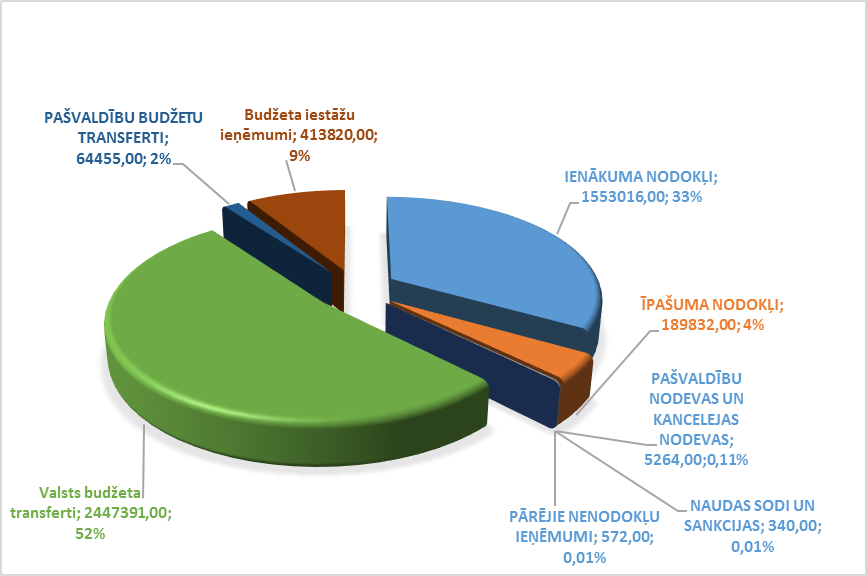 Viļakas novada pašvaldības pamatbudžeta 2015.gada ieņēmumi plānoti 4 674 690 euro apmērā.Vislielāko īpatsvaru no kopējiem pamatbudžeta ieņēmumiem veido valsts budžeta transferti 2 447 391  euro apmērā jeb 52%, ienākuma nodokļi – 1 553 016 euro jeb 33 %, budžeta iestāžu ieņēmumi – 413 820 euro jeb 9%, īpašuma nodokļi – 189 832 jeb 4%, pašvaldību budžetu transferti – 64 455 euro jeb 2%, pašvaldību nodevas un kancelejas nodevas – 5264 euro jeb 0.11% un pārējie ieņēmumi kopā sastāda 912 euro jeb 0.02%. Iedzīvotāju ienākuma nodoklis 2015.gadā tiek plānots 1 553 016 euro, kas ir par 4% lielāki pret 2014.gada izpildi 1 488 368 euro, t.i. par 64 6487 euro vairāk. Kopējos budžeta ieņēmumos ienākuma nodoklis sastāda 33%. Iedzīvotāju ienākuma nodokļa ieņēmumi ieplānoti 100% apmērā no pašvaldību vērtēto ieņēmumu iedzīvotāju ienākuma nodokļa prognozes. Nodokļi no īpašuma plānoti 189 832 euro apmērā. 174 979 euro 2015.gadam ir noteikts pēc pašvaldības vērtēto ieņēmumu nekustamā īpašuma nodokļa prognozes. Salīdzinot ar 2014.gada īpašuma nodokļa izpildi 218 968 euro, īpašuma nodokļa ieņēmumi ir samazinājušies par 15%. Nodokļu parādi tiek plānoti no 2014.gada izpildes par 29% zemāki. Nodokļa atvieglojumi piemēroti trūcīgām ģimenēm, maznodrošinātām personām, daudzbērnu ģimenēm.Valsts budžeta transferti tiek plānoti 2 447 391 euro, kas ir par 24% mazāk nekā 2014.gada izpilde 3 202 571 euro, tas skaidrojams ar to, ka mērķdotācijas pedagogu darba samaksai tiek plānotas astoņiem mēnešiem. Mērķdotācija mācību grāmatu un līdzekļu iegādei tiek plānota 12 524 euro apmērā, kas ir par 7% zemāka nekā 2014.gada izpilde - 13 497 euro. Mērķdotācija brīvpusdienu nodrošināšanai tiek plānota 20 024 euro apmērā, kas ir par 5% mazāk nekā 2014.gada izpilde. Mērķdotācija pedagogu darba samaksai ir plānota 554 049 euro apmērā.Mērķdotācija asistenta pakalpojumu nodrošināšanai no  Labklājības ministrijas tiek plānota 15 177 euro apmērā, kas ir par 153% vairāk nekā 2014.gada izpilde – 6010 euro.Mērķdotācija no Kultūras ministrijas Viļakas mūzikas un mākslas skolai plānota 80 123 euro apmērā, kas ir par 2% mazāk nekā 2014.gada izpilde.Mērķdotācija feldšeru un veselības punktu uzturēšanai tiek plānota 11 182 euro apmērā, kas ir par 2% vairāk nekā 2014.gada izpilde.Mērķdotācija tautas mākslas kolektīvu vadītāju darba samaksai plānota 7106 euro apmērā, kas ir par 12% vairāk nekā 2014.gada izpilde.Pārējās dotācijas plānotas 4823 euro apmērā, kas ir par 66% mazāk nekā 2014.gada izpilde.Pašvaldību budžetā saņemtā dotācija no pašvaldību izlīdzināšanas fonda  tiek plānota 1 420 760 euro apmērā, kas ir par 1% vairāk nekā 2014.gada izpilde. 2014.gadā šī dotācija tika plānota  1 545 726 euro, bet izpilde 2014.gadā ir 1 462 810euro, kas ir par 82 916 euro mazāka. Pārējie pašvaldību saņemtie valsts budžeta transferti tie plānoti 185 070 euro apmērā. Šajā ieņēmumu postenī plānoti transferti pasākumā “Algotie pagaidu sabiedriskie darbi “ – 37 409 euro, “Skolēnu dziesmu un deju svētki XI” – 15 704 euro un pēc Ministru kabineta 2014.gada 23.decembra noteikumiem Nr.813 finansējums novadu pašvaldībām, lai nodrošinātu vērtētos ieņēmumus pēc pašvaldību finanšu izlīdzināšanas finanšu nepieciešamības neizlīdzināmās apakšējās robežas 99 procentu līmenī – 131 957 euro apmērā, kas ir par 204% vairāk nekā 2014.gada izpilde – 64 561 euro. Pašvaldību budžeta transferti plānoti 64 455 euro, kas ir par 423 euro mazāk nekā 2014.gada izpilde. Ieņēmumi no budžeta iestāžu sniegtajiem maksas pakalpojumiem un citiem pašu ieņēmumiem plānoti 413 820 euro apmērā, kas ir par 16 651 jeb 4% vairāk nekā 2014.gada izpilde.Pārējie iepriekš neklasificētie pašu ieņēmumi plānoti 62 005 euro apmērā, kas ir 40 844 vairāk nekā 2014.gada izpilde.Pamatbudžeta izdevumiViļakas novada pašvaldības pamatbudžeta ieņēmumi tiek novirzīti pašvaldības funkciju nodrošināšanai - izdevumiem no budžeta finansētajiem institūciju, t.sk. pašvaldības izglītības, kultūras, sporta iestāžu, sociālā dienesta uzturēšanai, novada pasākumu finansēšanai, novada infrastruktūras uzturēšanai.Pašvaldības budžeta izdevumi 2015.gadā plānoti 4 843 819 euro apmērā. Izdevumu finansēšanai tiks izmantots budžeta līdzekļu atlikums gada sākumā, kas sastāda 480 192 euro.Viļakas novada pašvaldības pamatbudžeta izdevumu struktūra 2015.gadā, %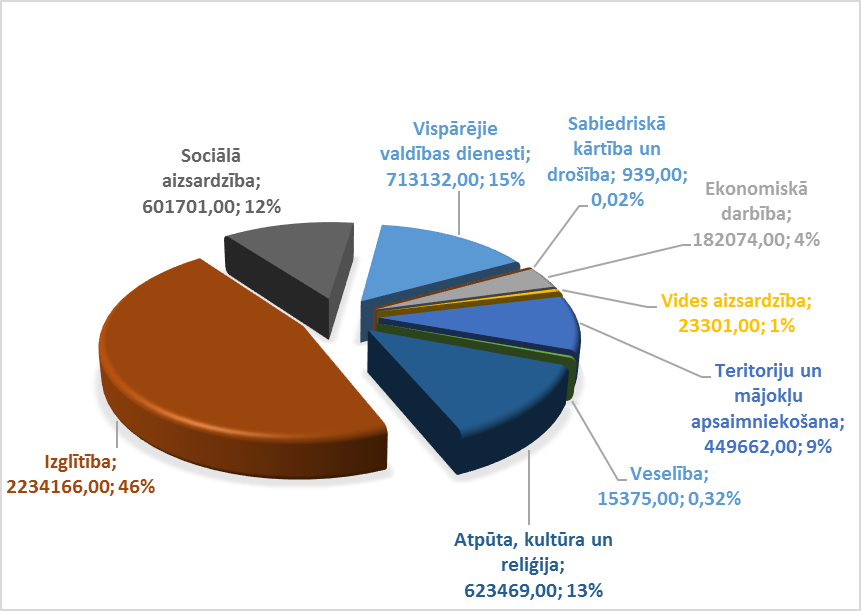 Viļakas novada pašvaldības pamatbudžeta 2015.gada izdevumi plānoti 4 843819 euro apmērā.Vislielāko īpatsvaru no kopējiem pamatbudžeta izdevumiem veido izdevumi izglītībai 2 234 166 euro jeb 46%, vispārējiem valdības dienestiem 713 132 euro jeb 15%, sociālajai aizsardzībai – 601 701 euro jeb 12%, atpūtai, kultūrai un reliģijai 623 469 euro jeb 13%, teritoriju un mājokļu apsaimniekošanai 449 662 jeb 9%, ekonomiskai darbībai – 182 074 euro jeb 4%, vides aizsardzībai – 23 301 euro jeb 1%, veselībai – 15 375 euro jeb 0.32% un sabiedriskajai kārtībai un drošībai 939 euro jeb 0.02%.Vispārējie valdības dienestiŠo izdevumu daļu sastāda Viļakas novada domes, pagastu pārvalžu uzturēšanas izdevumi, kā arī aizņēmumu procentu maksājumi. Plānotie izdevumi  ir par 7% lielāki nekā 2014.gada izpildē. Kupravas pārvaldes uzturēšanai plānoti 33 013 euro, Medņevas pārvaldei – 37 227 euro, Susāju pārvaldei- 26 366 euro, Šķilbēnu pārvaldei – 43 355 euro, Vecumu pārvaldei – 38 422 euro, Žīguru pārvaldei-32 599 euro, Viļakas novada domei – 459 157 euro,  t.sk. deputātu atalgojumam  - 62 664 euro, pabalstiem, kurus izmaksā bijušajiem priekšsēdētājiem un to vietniekiem – 30 973 euro un novada komisijām – 5068 euro. Aizņēmumu procentu maksājumi tiek plānoti 37 925 euro apmērā, kas ir par 19% vairāk nekā 2014.gada izpilde.Sabiedriskā kārtība un drošībaŠo  izdevumu daļu veido Vecumu pārvaldes ugunsdrošības pasākumi, kuriem atvēlēti 939 euro.Ekonomiskā darbība Šim izdevumu segmentam plānoti 182 074 euro, kas ir par 194 661euro jeb  52% mazāk nekā 2014.gada izpilde. Tas izskaidrojams ar to, ka 2014.gadā tika realizēti projekti Viļakas pilsētas ielu sakārošanai.Šo izdevumu daļu sastāda Vecumu mežsaimniecības uzturēšanas izdevumi, kuri plānoti 6161 euro apmērā, atbalstam lauksaimniecībai atvēlēti  2023 euro, būvvaldes uzturēšanai – 19 712 euro, pasākumam “Algotie pagaidu sabiedriskie darbi” – 37 409 euro, Balkanu dabas parkam – 16 769 euro. 2015.gadā ir ieplānoti šādi infrastruktūras sakārtošanas pasākumi - Sakaru sistēmas veidošanai Viļakas pilsētā – 10 000euro, Viļakas pilsētas laukuma pie autoostas un pie poliklīnikas remonts – 90 000 euro.Vides aizsardzībaŠajā segmentā ieplānoti līdzekļi Viļakas novada pārvalžu kanalizācijas un attīrīšanas iekārtu uzturēšanai un apsaimniekošanai – 23 301 euro. Žīguru komunālajai saimniecībai – 5932 euro, Vecumu komunālajai saimniecībai – 4197 euro, Kupravas komunālajai saimniecībai – 4798 euro, Šķilbēnu komunālajai saimniecībai – 1235 euro, Medņevas komunālajai saimniecībai – 7139 euro. Teritoriju un mājokļu apsaimniekošanaŠajā segmentā kopējie izdevumi plānoti 449 662 euro apmērā. Šo izdevumu daļu sastāda izdevumi pašvaldības dzīvokļu apsaimniekošanai, ūdenssaimniecības uzturēšanai un apsaimniekošanai, apkures nodrošināšanai pagastu pārvaldēs, pagastu un pilsētas teritorijas apsaimniekošanai kā arī pārējie izdevumi, kas saistīti ar novada teritorijas sakārtošanu. Pašvaldības dzīvokļu apsaimniekošanai Vecumu pārvaldē šim mērķim ieplānoti – 2552 euro, Žīguru pārvaldē – 3828 euro, Viļakas pilsētā – 13 918 euro, Kupravas pārvaldē – 7362 euro, Viļakas pilsētas teritorijas apsaimniekošanai un Viļakas novada tehniskās nodaļas uzturēšanai paredzēti – 124 945euro, Susāju pārvaldē – 4112 euro, Vecumu pārvaldē – 1223 euro, Kupravas pārvaldē – 1000 euro, Šķilbēnu pārvaldē – 3955 euro, Medņevas pārvaldē – 1383 euro, Žīguru pārvaldē – 930 euro. Apkures nodrošināšanai  Vecumu komunālajā saimniecībā ieplānoti 15 967 euro, Kupravas – 64 759 euro,  Šķilbēnu – 28 513 euro. Ūdenssaimniecībai Vecumu pārvaldē paredzēti – 10 699 euro, Šķilbēnu pārvaldē – 17 055 euro, Kupravas pārvaldē – 66 406 euro, Žīguru pārvaldē – 11 055 euro. Autotransporta uzturēšanai – 11 644 euro. Izdevumi novada teritorijas nekustamo īpašumu reģistrēšanai un pārējiem administrēšanas izdevumiem – 9350 euro. Pievienotās vērtības nodokļa nomaksai valstij – 23 000 euro.VeselībaFeldšeru un veselības punktu uzturēšanai ieplānoti 15 375 euro.  Salīdzinot ar 2014.gada izpildi, izdevumi pieauguši par 14%. Kupravas feldšeru un veselības punktam ieplānoti – 5 255 euro, Upītes feldšeru un veselības punktam – 10 120 euro.Atpūta, kultūra un reliģijaAtpūtas, sporta, kultūras un reliģijas izdevumiem pašvaldības 2015.gada budžetā paredzēts finansējums 623 469 euro apmērā. Salīdzinot ar 2014.gada izpildi, šie izdevumi palielināti par 126 379 euro jeb 25%.  Novada muzeju darbības nodrošināšanai ieplānoti 39 746 euro,  t.sk. nemateriālā kultūras mantojuma centra  „Upīte” tautas namā īstenos Vides aizsardzības un reģionālas attīstības ministrijas atbalstītu pasākumu "Šķilbēnu pagasta Upītes tautas nama ēkas rekonstrukcijas projekta izstrāde” 2500euro apmērā. Lai paaugstinātu šīs iestādes ēkas energoefektivitāti, tiks uzstādīts siltuma akumulators 6324 euro apmērā. Novada sporta pasākumu un aktivitāšu nodrošināšanai ieplānoti 23 485 euro. Viļakas novada bibliotēku darbības nodrošināšanai ieplānoti 111 247 euro, t.sk bibliotēku krājumu palielināšanai – 4107 euro, periodikas iegādei – 3192 euro. Kultūras un Tautas namiem, centriem un pasākumiem ieplānoti  268 050 euro, t.sk. pašdarbības kolektīvu un pulciņu vadītāju atalgojumam  49 121 euro. Jauniešu un iniciatīvu centriem ieplānoti 52 177 euro. Viļakas jauniešu iniciatīvu centra ēkai tiks remontēts jumts 3458 euro apmērā. Jauniešu iniciatīvu centri 2015.gadā realizēs vairākus ELFLA pasākuma LEADER pieejas projektus: Viļakas jauniešu iniciatīvu centrs “ Justies kā mājās” 2386 euro apmērā un “Skaņu un gaismas komplekta iegāde Viļakas Jauniešu iniciatīvu centram” 1891 euro apmērā, Medņevas jauniešu iniciatīvu centrs – “Medņevas Jauniešu centra iniciatīvu centra “Sauleszieds” darbības paplašināšana” 1936 euro apmērā, Šķilbēnu Iniciatīvu centrs- “Aprīkojuma iegāde Šķilbēnu iniciatīvu centram “Zvaniņi” 1936 euro apmērā. Viļakas novada dome īstenos Valsts reģionālās attīstības aģentūras ERAF projektu “Publisko interneta pieejas punktu attīstība Viļakas novadā” - 37 773 euro apmērā. Dzimtsarakstu nodaļas darbības nodrošināšanai ieplānoti 15 464 euro. Pensionāru saieta nama uzturēšanai -13 432 euro, tūrisma informācijas centra uzturēšanai – 17 859 euro un dotācija biedrībām un reliģiskajām organizācijām – 44236 euro.Izglītība	Vislielākā pašvaldības pamatbudžeta izdevumu daļa tiek novirzīta izglītībai – 2 234 166 euro. Pirmsskolas izglītības iestādēm (PII) ieplānoti 390 959 euro. No tiem Medņevas PII ieplānoti 157 201 euro, t.sk. zāles grīdas kapitālais remonts 5402 euro apmērā, Viļakas PII – 148 836 euro, t.sk. 2000 euro ieejas vārtu remontam un Žīguru PII – 84 922 euro.              Novada pamatskolām un vidusskolām ieplānoti 1 348 529 euro. No tiem Viļakas Valsts ģimnāzijai – 263 797 euro, t.sk.6000 euro datoru iegādei,  Rekavas vidusskolai – 310 210 euro. Viļakas Valsts ģimnāzijā un Rekavas vidusskolā ieplānoti 80 000 euro ēdināšanas bloku un garderobju kapitālajam remontam  Viļakas pamatskolai – 190 941 euro, t.sk. 12 947euro 2. stāva zāles un gaiteņa grīdas nomaiņai. Viļakas pamatskola 2015.gadā realizēs ELFLA pasākuma LEADER pieejas projektu “Kabatiņa” 5982 euro apmērā. Šā projekta ietvaros tiks ierīkota telpa sociālā riska grupas skolēnu lietderīgai brīvā laika pavadīšanai. Viduču pamatskolai – 206 896 euro. Upītes pamatskolai – 138 066 euro. Žīguru pamatskolai – 153 463 euro.                 Viļakas bērnu un jaunatnes sporta skolai ieplānoti 99 515euro, t.sk. izdevumi, lai sagatavotos un piedalītos “Latvijas Jaunatnes vasaras Olimpiādē”, 8100 euro apmērā. Viļakas mūzikas un mākslas skolai – 114 149 euro, t.sk. krēslu iegādei aktu zālei – 1399 euro.               63 040 euro paredzēti norēķiniem par citu pašvaldību izglītības sniegtajiem pakalpojumiem.               Izglītības, kultūras un sporta pārvaldei ieplānoti 88 042 euro, t.sk. kultūras  izdevumiem 28 921 euro. Izglītības, kultūras un sporta pārvaldes kultūras sadaļā ieplānoti līdzekļi valsts mēroga pasākumam “Baltica 2015”, kurš šogad norisināsies arī Viļakas novadā.              2015.gadā ieplānoti līdzekļi „Latvijas skolēnu dziesmu un deju svētkiem” 23 324 euro apmērā. No tiem 15 704 euro ir valsts finansējums.              Ceļa izdevumu segšanai skolēniem ieplānoti 5750 euro. Skolēnu pārvadājumiem un autobusu uzturēšanai – 78 136 euro. Pārējiem izglītības papildu pakalpojumiem, t.i., psihologam un datorspeciālistam – 22 722 euro tsk. ELFLA pasākuma LEADER pieejas projekts „Smilšu terapija – papildus metode psiholoģiskajā konsultēšanā Viļakas novadā” 384 euro apmērā.               Sociālā aizsardzība              Sociālās aizsardzības izdevumi 2015.gadā plānoti 601 701 euro. Šajā segmentā ir ieplānoti par 69 399 euro jeb 13% vairāk nekā 2014.gada izpildē. No asignējumiem sociālajai aizsardzībai 100 103euro paredzēti pabalstiem un palīdzībai pašvaldības maznodrošinātajiem iedzīvotājiem. Sociālās palīdzības dienesta uzturēšanai ieplānoti 98 132 euro. Sociālo dzīvojamo māju uzturēšanai – 8862 euro. Bāriņtiesai – 66 809 euro.  Transfertiem citām pašvaldībām sociālo funkciju nodrošināšanai – 18 849 euro.                Saskaņā ar 2012.gada 18.decembra Ministru kabineta noteikumiem Nr.942 “Kārtība, kādā piešķir un finansē asistenta pakalpojumu pašvaldībās” , 2015.gadā pašvaldība nodrošinās asistenta pakalpojumus personām, kurām noteikta I un II invaliditātes grupa 15 177 euro apmērā.                 Viļakas sociālā aprūpes centra uzturēšanai un labiekārtošanai ieplānoti 151689 euro, t.sk. iemītnieku istabiņu remontiem ieplānoti 9500 euro. 2015.gadā aprūpes centrs turpina realizēt 2014.gadā iesāktos ELFLA pasākuma LEADER pieejas projektus “Friziera inventāra iegāde” un “Manikīra - pedikīra inventāra iegāde” , kā arī realizēs jaunu projektu “Pacēlāja iegāde”. Šķilbēnu sociālās aprūpes mājai ieplānoti 139 821 euro.                Saistības	                Uz 2015.gada 1.janvāri pašvaldības neatmaksātā aizņēmumu daļa ir 2686863euro. 2015.gadā pēc aizņēmumu līgumu nosacījumiem aizņēmumu pamatsummu apjoms ir 167 383 euro.                  Pamatbudžeta naudas līdzekļu atlikums 2015.gada 31.decembrī plānots 53 164 euro.SPECIĀLAIS BUDŽETSSPECIĀLĀ BUDŽETA IEŅĒMUMI                Speciālā budžeta ieņēmumi 2015.gadā plānoti 219 564 euro apmērā. No tiem valsts mērķdotācija pašvaldības autoceļu un ielu uzturēšanai 208 364 euro un dabas resursu nodoklis par dabas resursu ieguvi un vides piesārņošanu plānots 2014.gada izpildes apmērā – 11 200 euro. Saskaņā ar Viļakas novada pašvaldības autoceļu fonda nolikumu mērķdotācija pašvaldības autoceļu un ielu uzturēšanai tiek sadalīta šādi:	Viļakas pilsēta – 32389 euro;	Kupravas pārvalde – 15558 euro;	Medņevas pārvalde – 21512 euro;	Susāju pārvalde – 17735 euro;	Šķilbēnu pārvalde – 32064 euro;	Vecumu pārvalde – 13034 euro;	Žīguru pārvalde – 13560 euro;	Novada kopējiem attīstības projektiem – 62510euro.                Salīdzinot ar 2014.gada mērķdotāciju pašvaldības autoceļu un ielu uzturēšanai, tā ir pieaugusi par 5%. Savukārt, salīdzinot dabas resursu nodokli par dabas resursu ieguvi un vides piesārņošanu, tas ir samazinājies par 40%.SPECIĀLĀ BUDŽETA IZDEVUMI                Speciālā budžeta izdevumi plānoti 231 247 euro apmērā. No tiem ekonomiskai darbībai t.i. pašvaldības autoceļu un ielu uzturēšanai 220 047 euro, vides aizsardzības izdevumiem – 11 200 euro.                 Novada auto ceļu kapitālajam remontam un rekonstrukcijai plānoti 87 509 euro. 2015.gadā plānoti ielu un ietvju remontdarbi Viļakas pilsētā un Kupravas pārvaldē. Viļakas pilsētā tiek plānots Garnizona ielas ietves un Sporta ielas seguma un ietves remonts.                  Speciālā budžeta naudas līdzekļu atlikums uz 2015.gada 01.janvāri ir 75 743 euro. Savukārt naudas līdzekļu atlikums uz 2015.gada 31.decembri plānots 64 060 euro.Domes priekšsēdētājs						S.MaksimovsRādītāju nosaukumiBudžeta kategoriju kodiPlānots 2015. gadam Rādītāju nosaukumiBudžeta kategoriju kodiEUR123I IEŅĒMUMI - kopā4674690,00IENĀKUMA NODOKĻI  1.0.0.0.1553016,00Ieņēmumi no iedzīvotāju ienākuma nodokļa    1.1.0.0.1553016,00ĪPAŠUMA NODOKĻI  4.0.0.0.187235,00Nekustamā īpašuma nodoklis    4.1.0.0.187235,00IEŅĒMUMI NO UZŅĒMĒJDARBĪBAS UN ĪPAŠUMA  8.0.0.0.12,00Procentu ieņēmumi par depozītiem, kontu atlikumiem un valsts parāda vērtspapīriem    8.6.0.0.12,00VALSTS (PAŠVALDĪBU) NODEVAS UN KANCELEJAS NODEVAS  9.0.0.0.5264,00Valsts nodevas, kuras ieskaita pašvaldību budžetā    9.4.0.0.2859,00Pašvaldību nodevas    9.5.0.0.2405,00NAUDAS SODI UN SANKCIJAS  10.0.0.0.2937,00Naudas sodi    10.1.0.0.340,00Soda sankcijas par vispārējiem nodokļu maksāšanas pārkāpumiem    10.3.0.0.2597,00PĀRĒJIE NENODOKĻU IEŅĒMUMI  12.0.0.0.512,00Nenodokļu ieņēmumi un ieņēmumi no zaudējumu atlīdzībām un kompensācijām    12.2.0.0.52,00Dažādi nenodokļu ieņēmumi    12.3.0.0.460,00Ieņēmumi no valsts (pašvaldību) īpašuma iznomāšanas, pārdošanas un no nodokļu pamatparāda kapitalizācijas  13.0.0.0.48,00Ieņēmumi no ēku un būvju īpašuma pārdošanas    13.1.0.0.48,00Valsts budžeta transferti  18.0.0.0.2447391,00Pašvaldību saņemtie transferti no valsts budžeta    18.6.0.0.2447391,00PAŠVALDĪBU BUDŽETU TRANSFERTI  19.0.0.0.64455,00Pašvaldību saņemtie transferti no citām pašvaldībām    19.2.0.0.64455,00Budžeta iestāžu ieņēmumi  21.0.0.0.413820,00Ieņēmumi no budžeta iestāžu sniegtajiem maksas pakalpojumiem un citi pašu ieņēmumi    21.3.0.0.351815,00Pārējie 21.3.0.0.grupā neklasificētie budžeta iestāžu ieņēmumi par budžeta iestāžu sniegtajiem maksas pakalpojumiem un citi pašu ieņēmumi    21.4.0.0.62005,00123II IZDEVUMI - kopā4843819,00Izdevumi atbilstoši funkcionālajām kategorijāmIzdevumi atbilstoši funkcionālajām kategorijāmIzdevumi atbilstoši funkcionālajām kategorijāmVispārējie valdības dienesti  01.000713132,00Sabiedriskā kārtība un drošība  03.000939,00Ekonomiskā darbība  04.000182074,00Vides aizsardzība  05.00023301,00Teritoriju un mājokļu apsaimniekošana  06.000449662,00Veselība  07.00015375,00Atpūta, kultūra un reliģija  08.000623469,00Izglītība  09.0002234166,00Sociālā aizsardzība  10.000601701,00Izdevumi atbilstoši ekonomiskajām kategorijāmIzdevumi atbilstoši ekonomiskajām kategorijāmIzdevumi atbilstoši ekonomiskajām kategorijāmAtlīdzība  10003100847,00Atalgojums    11002456146,00Darba devēja valsts sociālās apdrošināšanas obligātās iemaksas, sociāla rakstura pabalsti un kompensācijas    1200644701,00Preces un pakalpojumi  20001122382,00Mācību, darba un dienesta komandējumi, dienesta, darba braucieni    210012670,00Pakalpojumi    2200518369,00Krājumi, materiāli, energoresursi, preces, biroja preces un inventārs, kurus neuzskaita kodā 5000    2300557986,00Izdevumi periodikas iegādei    24005410,00Budžeta iestāžu nodokļu maksājumi    250027947,00Subsīdijas un dotācijas  300044236,00Subsīdijas un dotācijas komersantiem, biedrībām un nodibinājumiem, izņemot lauksaimniecības ražošanu    320044236,00Procentu izdevumi  400030425,00Procentu maksājumi iekšzemes kredītiestādēm    4200425,00Pārējie procentu maksājumi    430030000,00Pamatkapitāla veidošana  5000324551,00Nemateriālie ieguldījumi    51003498,00Pamatlīdzekļi    5200321053,00Sociālie pabalsti  6000136866,00Pensijas un sociālie pabalsti naudā    6200135796,00Pārējie klasifikācijā neminētie maksājumi iedzīvotājiem natūrā un kompensācijas    64001070,00Uzturēšanas izdevumu transferti, pašu resursu maksājumi, starptautiskā sadarbība  700084512,00Pašvaldību uzturēšanas izdevumu transferti    720084512,00III Ieņēmumu pārsniegums (+) deficīts (-)(I-II)-169129,00123IV FINANSĒŠANA - kopā169129,00Naudas līdzekļi un noguldījumi  F20010000427028,00Pieprasījuma noguldījumi    F22010000427028,00Aizņēmumi  F40020000-167899,00Saņemto aizņēmumu atmaksa    F40020020167899,00Akcijas un cita līdzdalība komersantu pašu kapitālā  F50010000-90000,00Akcijas un cita līdzdalība komersantu pašu kapitālā, neskaitot kopieguldījumu fondu akcijas    F55010000-90000,00Rādītāju nosaukumi / Budžeta kategoriju kodiPlānots 2015. gadamRādītāju nosaukumi / Budžeta kategoriju kodiEURIZDEVUMI4843819,00  100 Vecumu komunālā saimniecība9654,00      1000 Atlīdzība6960,00      2000 Preces un pakalpojumi2694,00  103 Vecumu pašvaldības dzīvokļu apsaimniekošana2552,00      2000 Preces un pakalpojumi2552,00  104 Šķilbēnu komunālā saimniecība10890,00      1000 Atlīdzība9723,00      2000 Preces un pakalpojumi1167,00  106 Dotācijas pārējām organizācijām, biedrībām44236,00      3000 Subsīdijas un dotācijas44236,00  11 Viļakas pilsētas labiekārtošana147945,00      1000 Atlīdzība95495,00      2000 Preces un pakalpojumi52450,00  110 Žīguru pašvaldības  dzīvokļu apsaimniekošana3828,00      2000 Preces un pakalpojumi3828,00  111 Pensionāru SN 13432,00      1000 Atlīdzība9189,00      2000 Preces un pakalpojumi4243,00  112 Kupravas feldšeru punkts5255,00      1000 Atlīdzība4184,00      2000 Preces un pakalpojumi1071,00  113 Kupravas komunālā saimniecība62897,00      1000 Atlīdzība21267,00      2000 Preces un pakalpojumi41630,00  114 Skolu ēdināšanas bloku renovācija80000,00      5000 Pamatkapitāla veidošana80000,00  117 Šķilbēnu soc.pabalsti4875,00      6000 Sociālie pabalsti4875,00  118 Medņevas soc.pabalsti7949,00      6000 Sociālie pabalsti7949,00  119 Novada komisijas5068,00      1000 Atlīdzība5068,00  12 Bāriņtiesa66809,00      1000 Atlīdzība59958,00      2000 Preces un pakalpojumi6064,00      5000 Pamatkapitāla veidošana787,00  121 Žīguru soc.pabalsti17199,00      6000 Sociālie pabalsti17199,00  122 Susāji soc.pabalsti8379,00      6000 Sociālie pabalsti8379,00  123 Šķilbēnu sociālās aprūpes māja139821,00      1000 Atlīdzība89374,00      2000 Preces un pakalpojumi49697,00      5000 Pamatkapitāla veidošana750,00  124 Ceļa izdevumi skolēniem5750,00      2000 Preces un pakalpojumi5750,00  125 Datorspeciālists12533,00      1000 Atlīdzība11309,00      2000 Preces un pakalpojumi1224,00  126 Šķilbēnu pagasta kultūras centrs “Rekova”34176,00      1000 Atlīdzība21222,00      2000 Preces un pakalpojumi12954,00  127 Tautas mākslas kolektīvu vadītāju mērķdotācija7106,00      1000 Atlīdzība7106,00  128 Publisko interneta pieejas punktu attīstība Viļakas novadā37773,00      5000 Pamatkapitāla veidošana37773,00  129 Susāju kultūras pasākumi5220,00      1000 Atlīdzība3697,00      2000 Preces un pakalpojumi1523,00  13 Viļakas pilsētas soc.pabalsti33608,00      6000 Sociālie pabalsti33608,00  130 Vecumu mežsaimniecība6161,00      2000 Preces un pakalpojumi6161,00  131 Vecumu ugunsdrošība939,00      2000 Preces un pakalpojumi939,00  132 Psihologs10189,00      1000 Atlīdzība8439,00      2000 Preces un pakalpojumi1285,00      5000 Pamatkapitāla veidošana465,00  133 Sakaru sistēmas veidošana Viļakas pilsētā10000,00      5000 Pamatkapitāla veidošana10000,00  137 Vecumu soc.pabalsti10206,00      6000 Sociālie pabalsti10206,00  138 Skolēnu pārvadāšana Viļaka17410,00      1000 Atlīdzība9800,00      2000 Preces un pakalpojumi7610,00  146 Kupravas soc.pabalsti17887,00      6000 Sociālie pabalsti17887,00  148 Atbalsts lauksaimniecībai2023,00      1000 Atlīdzība400,00      2000 Preces un pakalpojumi1623,00  153 Sociālās palīdzības dienests98132,00      1000 Atlīdzība86634,00      2000 Preces un pakalpojumi10578,00      5000 Pamatkapitāla veidošana920,00  157 Dzimtsarakstu nodaļa15464,00      1000 Atlīdzība13558,00      2000 Preces un pakalpojumi1256,00      5000 Pamatkapitāla veidošana650,00  158 Būvvalde19712,00      1000 Atlīdzība18506,00      2000 Preces un pakalpojumi1206,00  160 Viļakas pašvaldības dzīvokļu apsaimniekošana13918,00      2000 Preces un pakalpojumi3255,00      5000 Pamatkapitāla veidošana10663,00  161 Kupravas pašvaldības dzīvokļu apsaimniekošana7362,00      2000 Preces un pakalpojumi7362,00  163 Sociālā māja Viļakā Pļavu ielā 25658,00      1000 Atlīdzība522,00      2000 Preces un pakalpojumi5136,00  164 Viļakas bērnu un jaunatnes sporta skola62308,00      1000 Atlīdzība35735,00      2000 Preces un pakalpojumi20781,00      5000 Pamatkapitāla veidošana5792,00  166 Žīguru sporta pasākumi6294,00      1000 Atlīdzība3508,00      2000 Preces un pakalpojumi2786,00  169 Ielu un ceļu remonts - PB90000,00      5000 Pamatkapitāla veidošana90000,00  171 Skolēnu pārvadāšana Susāji24075,00      1000 Atlīdzība11525,00      2000 Preces un pakalpojumi12550,00  172 Sporta skola no MD37207,00      1000 Atlīdzība37207,00  173 Skolēnu pārvadāšana Šķilbēni31271,00      1000 Atlīdzība13406,00      2000 Preces un pakalpojumi17865,00  174 Žīguru komunālā saimniecība6578,00      1000 Atlīdzība6535,00      2000 Preces un pakalpojumi43,00  18 Viļakas jauniešu iniciatīvu centrs25206,00      1000 Atlīdzība9186,00      2000 Preces un pakalpojumi8284,00      5000 Pamatkapitāla veidošana7736,00  183 Soc.dz.māja Skolas 33204,00      2000 Preces un pakalpojumi3204,00  185 Algotie pagaidu sabiedriskie darbi37409,00      1000 Atlīdzība1537,00      2000 Preces un pakalpojumi179,00      6000 Sociālie pabalsti35693,00  190 Tūrisma informācijas centrs17859,00      1000 Atlīdzība9432,00      2000 Preces un pakalpojumi7333,00      5000 Pamatkapitāla veidošana1094,00  2 Viļakas novada bibliotēka53268,00      1000 Atlīdzība38913,00      2000 Preces un pakalpojumi10799,00      5000 Pamatkapitāla veidošana1200,00      7000 Uzturēšanas izdevumu transferti, pašu resursu maksājumi, starptautiskā sadarbība2356,00  206 Asistents-sociālai aprūpei15177,00      1000 Atlīdzība13467,00      2000 Preces un pakalpojumi640,00      6000 Sociālie pabalsti1070,00  207 A/m VW Caravelle HU27141536,00      2000 Preces un pakalpojumi1536,00  208 A/m VW Caravelle HF889310108,00      1000 Atlīdzība8312,00      2000 Preces un pakalpojumi1796,00  209 Žīguru komunālā saimniecība - ūdens4477,00      2000 Preces un pakalpojumi4477,00  21 Transferti sociālo funkciju nodrošināšanai18849,00      7000 Uzturēšanas izdevumu transferti, pašu resursu maksājumi, starptautiskā sadarbība18849,00  210 Žīguru komunālā saimniecība - kanalizācija5932,00      2000 Preces un pakalpojumi5932,00  211 Žīguru pagasta teritorijas apsaimniekošana930,00      2000 Preces un pakalpojumi930,00  212 Vecumu komunālā saimniecība - ūdens1015,00      2000 Preces un pakalpojumi1015,00  213 Vecumu komunālā saimniecība -kanalizācija4197,00      2000 Preces un pakalpojumi4197,00  214 Vecumu pagasta teritorijas apsaimniekošana1223,00      2000 Preces un pakalpojumi1223,00  215 Vecumu komunālā saimniecība - apkure15967,00      1000 Atlīdzība15227,00      2000 Preces un pakalpojumi740,00  216 Kupravas komunālā saimniecība - ūdens3509,00      2000 Preces un pakalpojumi3509,00  217 Kupravas komunālā saimniecība -kanalizācija4798,00      2000 Preces un pakalpojumi4798,00  218 Kupravas komunālā saimniecība - apkure64759,00      1000 Atlīdzība33394,00      2000 Preces un pakalpojumi31365,00  219 Kupravas pagasta teritorijas apsaimniekošana1000,00      2000 Preces un pakalpojumi1000,00  22 Transferti izglītības funkciju nodrošināšanai63040,00      7000 Uzturēšanas izdevumu transferti, pašu resursu maksājumi, starptautiskā sadarbība63040,00  220 Šķilbēnu komunālā saimniecība - ūdens4116,00      2000 Preces un pakalpojumi4116,00  222 Rekavas komunālā saimniecība - ūdens1660,00      2000 Preces un pakalpojumi1660,00  223 Rekavas komunālā saimniecība -kanalizācija665,00      2000 Preces un pakalpojumi665,00  224 Rekavas komunālā saimniecība - apkure28513,00      1000 Atlīdzība16019,00      2000 Preces un pakalpojumi12494,00  225 Upītes komunālā saimniecība - ūdens1725,00      2000 Preces un pakalpojumi1725,00  226 Upītes komunālā saimniecība -kanalizācija570,00      2000 Preces un pakalpojumi570,00  227 Šķilbēnu pagasta teritorijas apsaimniekošana3955,00      2000 Preces un pakalpojumi3955,00  228 Medņevas komunālā saimniecība - ūdens4504,00      2000 Preces un pakalpojumi3994,00      5000 Pamatkapitāla veidošana510,00  229 Medņevas komunālā saimniecība -kanalizācija7139,00      2000 Preces un pakalpojumi6739,00      5000 Pamatkapitāla veidošana400,00  230 Medņevas pagasta teritorijas apsaimniekošana1383,00      2000 Preces un pakalpojumi983,00      5000 Pamatkapitāla veidošana400,00  231 A/m FORD Transit430 FC29935380,00      2000 Preces un pakalpojumi5380,00  25 Novada terit.darb.un pakalp.vadība9350,00      2000 Preces un pakalpojumi6550,00      5000 Pamatkapitāla veidošana2800,00  3 Viļakas VĢ263797,00      1000 Atlīdzība201547,00      2000 Preces un pakalpojumi56250,00      5000 Pamatkapitāla veidošana6000,00  30 Izglītības, kultūras un sporta pārvalde-izglītība53658,00      1000 Atlīdzība48666,00      2000 Preces un pakalpojumi4992,00  31 Izglītības, kultūras un sporta pārvalde-kultūra28921,00      1000 Atlīdzība10321,00      2000 Preces un pakalpojumi18600,00  33 Izglītības, kultūras un sporta pārvalde-interešu izglītība2588,00      1000 Atlīdzība400,00      2000 Preces un pakalpojumi2188,00  34 Izglītības, kultūras un sporta pārvalde-metodiskais darbs2875,00      2000 Preces un pakalpojumi2761,00      7000 Uzturēšanas izdevumu transferti, pašu resursu maksājumi, starptautiskā sadarbība114,00  35 Parāda darījumi37925,00      2000 Preces un pakalpojumi7500,00      4000 Procentu izdevumi30425,00  37 Skolēnu dziesmu un deju svētki XI23324,00      2000 Preces un pakalpojumi23324,00  38 Šķilbēnu sporta aktivitātes6447,00      1000 Atlīdzība2785,00      2000 Preces un pakalpojumi3662,00  39 Viļakas sporta aktivitātes5593,00      1000 Atlīdzība2785,00      2000 Preces un pakalpojumi2808,00  41 Vecumu sporta aktivitātes5151,00      1000 Atlīdzība3557,00      2000 Preces un pakalpojumi1594,00  45 Viļakas muzejs22663,00      1000 Atlīdzība19828,00      2000 Preces un pakalpojumi2835,00  49 Viļakas NMP2259,00      2000 Preces un pakalpojumi2259,00  5 Viļakas p/skola192941,00      1000 Atlīdzība142762,00      2000 Preces un pakalpojumi30750,00      5000 Pamatkapitāla veidošana19429,00  51 Viļakas sociālās aprūpes centrs151689,00      1000 Atlīdzība91571,00      2000 Preces un pakalpojumi55170,00      5000 Pamatkapitāla veidošana4948,00  52 Kupravas pamatskola1500,00      2000 Preces un pakalpojumi1500,00  53 Kupravas bibliotēka9330,00      1000 Atlīdzība6767,00      2000 Preces un pakalpojumi2087,00      5000 Pamatkapitāla veidošana476,00  54 Kupravas kultūras pasākumi10722,00      1000 Atlīdzība6560,00      2000 Preces un pakalpojumi4162,00  55 Kupravas pārvalde33013,00      1000 Atlīdzība21957,00      2000 Preces un pakalpojumi11056,00  56 Viduču pamatskola206896,00      1000 Atlīdzība164699,00      2000 Preces un pakalpojumi42197,00  57 Medņevas PII Pasaciņa157201,00      1000 Atlīdzība127580,00      2000 Preces un pakalpojumi24219,00      5000 Pamatkapitāla veidošana5402,00  58 Medņevas Tautas nams41760,00      1000 Atlīdzība31697,00      2000 Preces un pakalpojumi10063,00  59 Medņevas bibliotēka10186,00      1000 Atlīdzība7777,00      2000 Preces un pakalpojumi1911,00      5000 Pamatkapitāla veidošana498,00  60 Medņevas jaunatnes inic.c. "Sauleszieds"12783,00      1000 Atlīdzība7720,00      2000 Preces un pakalpojumi3127,00      5000 Pamatkapitāla veidošana1936,00  61 Medņevas pārvalde37227,00      1000 Atlīdzība31163,00      2000 Preces un pakalpojumi6064,00  63 Kultūrvēsturiskā lauku sēta "Vēršukalns"13613,00      1000 Atlīdzība8595,00      2000 Preces un pakalpojumi4718,00      5000 Pamatkapitāla veidošana300,00  64 Susāju pārvalde26366,00      1000 Atlīdzība19647,00      2000 Preces un pakalpojumi5769,00      5000 Pamatkapitāla veidošana950,00  65 Rekavas vidusskola310210,00      1000 Atlīdzība243386,00      2000 Preces un pakalpojumi65550,00      5000 Pamatkapitāla veidošana1274,00  66 Upītes pamatskola138066,00      1000 Atlīdzība116808,00      2000 Preces un pakalpojumi21258,00  67 Rekavas bibliotēka10121,00      1000 Atlīdzība6776,00      2000 Preces un pakalpojumi2521,00      5000 Pamatkapitāla veidošana824,00  7 Viļakas PII148836,00      1000 Atlīdzība119369,00      2000 Preces un pakalpojumi27467,00      5000 Pamatkapitāla veidošana2000,00  70 Upītes feldšeru-vecmāšu punkts10120,00      1000 Atlīdzība7909,00      2000 Preces un pakalpojumi2211,00  71 Nemateriālās kultūras mantojuma centrs "Upīte" - tautas nams36780,00      1000 Atlīdzība21242,00      2000 Preces un pakalpojumi7618,00      5000 Pamatkapitāla veidošana7920,00  72 Nemateriālās kultūras mantojuma centrs "Upīte" - muzejs3470,00      1000 Atlīdzība2092,00      2000 Preces un pakalpojumi1378,00  73 Nemateriālās kultūras mantojuma centrs "Upīte" - bibliotēka7382,00      1000 Atlīdzība5073,00      2000 Preces un pakalpojumi1939,00      5000 Pamatkapitāla veidošana370,00  74 Balkanu Dabas parks16769,00      1000 Atlīdzība11804,00      2000 Preces un pakalpojumi4965,00  75 Šķilbēnu iniciatīvu centrs "Zvaniņi"14188,00      1000 Atlīdzība8800,00      2000 Preces un pakalpojumi3452,00      5000 Pamatkapitāla veidošana1936,00  76 Šķilbēnu pārvalde43355,00      1000 Atlīdzība32974,00      2000 Preces un pakalpojumi10381,00  77 Mežvidu pamatskola1656,00      2000 Preces un pakalpojumi1656,00  78 Vecumu bibliotēka9446,00      1000 Atlīdzība6982,00      2000 Preces un pakalpojumi1988,00      5000 Pamatkapitāla veidošana476,00  8 Viļakas kultūras nams57873,00      1000 Atlīdzība43789,00      2000 Preces un pakalpojumi14084,00  80 Vecumu pārvalde38422,00      1000 Atlīdzība29079,00      2000 Preces un pakalpojumi9343,00  9 Viļakas mūzikas un mākslas skola33873,00      1000 Atlīdzība27803,00      2000 Preces un pakalpojumi5140,00      5000 Pamatkapitāla veidošana930,00  90 Žīguru pamatskola153463,00      1000 Atlīdzība121622,00      2000 Preces un pakalpojumi31841,00  91 Žīguru PII Lācītis84922,00      1000 Atlīdzība63267,00      2000 Preces un pakalpojumi21655,00  92 Žīguru kultūras nams55323,00      1000 Atlīdzība37036,00      2000 Preces un pakalpojumi18287,00  93 Žīguru bibliotēka11514,00      1000 Atlīdzība7534,00      2000 Preces un pakalpojumi3548,00      5000 Pamatkapitāla veidošana432,00  94 Žīguru pārvalde32599,00      1000 Atlīdzība26199,00      2000 Preces un pakalpojumi6400,00  95 Viļakas novada dome459157,00      1000 Atlīdzība353913,00      2000 Preces un pakalpojumi88734,00      5000 Pamatkapitāla veidošana16510,00  96 Medņevas komunālā saimniecība20196,00      1000 Atlīdzība17196,00      2000 Preces un pakalpojumi3000,00  97 Susāju pagasta labiekārtošana4112,00      1000 Atlīdzība2689,00      2000 Preces un pakalpojumi1423,00  98 Viļakas MMS - Kultūras ministrijas MD80276,00      1000 Atlīdzība80123,00      7000 Uzturēšanas izdevumu transferti, pašu resursu maksājumi, starptautiskā sadarbība153,00  99 Borisovas Tautas nams19090,00      1000 Atlīdzība13184,00      2000 Preces un pakalpojumi5906,00Rādītāju nosaukumiBudžeta kategoriju kodiPlānots 2015. gadamRādītāju nosaukumiBudžeta kategoriju kodiEUR123I IEŅĒMUMI - kopā219564,00NODOKĻI PAR PAKALPOJUMIEM UN PRECĒM  5.0.0.0.11200,00Nodokļi un maksājumi par tiesībām lietot atsevišķas preces    5.5.0.0.11200,00Valsts budžeta transferti  18.0.0.0.208364,00Pašvaldību saņemtie transferti no valsts budžeta    18.6.0.0.208364,00II IZDEVUMI - kopā231247,00Izdevumi atbilstoši funkcionālajām kategorijāmIzdevumi atbilstoši funkcionālajām kategorijāmIzdevumi atbilstoši funkcionālajām kategorijāmEkonomiskā darbība  04.000220047,00Vides aizsardzība  05.00011200,00Izdevumi atbilstoši ekonomiskajām kategorijāmIzdevumi atbilstoši ekonomiskajām kategorijāmIzdevumi atbilstoši ekonomiskajām kategorijāmAtlīdzība  100012458,00Atalgojums    110010080,00Darba devēja valsts sociālās apdrošināšanas obligātās iemaksas, sociāla rakstura pabalsti un kompensācijas    12002378,00Preces un pakalpojumi  2000128480,00Pakalpojumi    2200120080,00Krājumi, materiāli, energoresursi, preces, biroja preces un inventārs, kurus neuzskaita kodā 5000    23008400,00Pamatkapitāla veidošana  500090309,00Pamatlīdzekļi    520090309,00III Ieņēmumu pārsniegums (+) deficīts (-)(I-II)-11683,00IV FINANSĒŠANA - kopā11683,00Naudas līdzekļi un noguldījumi  F2001000011683,00Pieprasījuma noguldījumi    F2201000011683,00Aizņēmuma mērķisLīguma parakstīšanas datumsLīguma atmaksas termiņšAizņēmuma līguma summa euroNeatmaksātā daļa uz 31.12.2014. euro2015.gads2016.gads2017.gads2018.gadsTurpmākajos gados (euro)Aizņēmuma mērķisLīguma parakstīšanas datumsLīguma atmaksas termiņšAizņēmuma līguma summa euroNeatmaksātā daļa uz 31.12.2014. euro(euro)(euro)(euro)(euro)Turpmākajos gados (euro)Aizņēmuma mērķisLīguma parakstīšanas datumsLīguma atmaksas termiņšAizņēmuma līguma summa euroNeatmaksātā daļa uz 31.12.2014. euroTurpmākajos gados (euro)12345678910ERAF projekts "Sociālās dzīvojamās mājas energoefektivitātes uzlabošanai"02.08.201020.04.203013109697014000097014"Šķilbēnu kultūras centra rekonstrukcija"01.12.200920.11.202423477454190542054205420542032510„Viļakas pilsētas katlu mājas apkures un siltumtrases rekonstrukcija Sporta ielā 4”21.08.200820.07.2023167187988901138411384113841138453354„Viļakas Valsts ģimnāzijas kanalizācijas sistēmu un notekūdeņu attīrīšanas iekārtu rekonstrukcija. Viļakā, pils ielā 10A”21.08.200820.07.20285691539840284628462846284628456„Automašīnas iegāde”04.10.200524.09.201596617487480000„Viļakas pakalpojumu centra labiekārtošana”16.09.200320.07.20232845741245011422814229142291422967586„Viļakas pakalpojumu centra labiekārtošana”11.12.200320.11.20229241638887486648664866486619423„PII „Pasaciņa” jumta remonts”22.09.200620.08.201626485476727152052000SIA Viļakas namsaimnieks pamatkapitāla palielināšanai Kohēzijas fonda projekta „Ūdenssaimniecības attīstība Viļakā īstenošanai”15.06.201020.04.203044885935677123022230222302223022264683ELFLA projekta „Viļakas sporta zāles rekonstrukcija” īstenošanai22.09.201020.06.203013675630944199819981998199822952ELFLA projekta „Brīvā laika un sporta objektu izveidošana un rekonstrukcija Žīguru pagastā” īstenošanai07.12.201020.07.2030745711397188888888888810419ELFLA projekta „Brīvā laika un sporta objektu izveidošana un rekonstrukcija Šķilbēnu pagastā” īstenošanai07.12.201020.07.20306954217129000017129ELFLA projekta „Pensionāru saieta un atpūtas centrs” īstenošanai07.12.201020.04.203015305535147227122712271227126063ERAF projekta „Ūdenssaimniecības attīstība Medņevas pagasta Semenovas ciemā” 2.kārtas īstenošanai17.06.201120.06.203116586786338000086338ERAF projekta „Sociālās dzīvojamās mājas Jasmīni Žīguru ciemā Viļakas novadā siltumizturības uzlabošanas pasākumi” īstenošanai17.06.201120.03.2031.14849837087000037087ERAF projekta „Sociālās dzīvojamās mājas Alejas Kupravas ciemā Viļakas novadā siltumizturības uzlabošanas pasākumi” īstenošanai20.06.2011.20.03.2031.22871547415000047415ELFLA projekta "Pašvaldības ielu un ceļu rekonstrukcija" īstenošanai21.07.201120.06.20311245551471889289289289211150ERAF projekta "Sociālās dzīvojamās mājas Skolas ielā 3 Viļakas pilsētā Viļakas novadā siltumizturības uzlabošanas pasākumi" īstenošanai26.07.201120.03.203124107763410000063410ERAF projekta "Sociālās dzīvojamās mājas Skolas ielā 3 Viļakas pilsētā Viļakas novadā siltumizturības uzlabošanas pasākumi" īstenošanai26.07.201120.03.203124107763410000063410SIA "Viļakas Veselības aprūpes centrs" pamatkapitāla palielināšanai ERAF projekta īstenošanai02.05.201120.04.2021253471646225372538253825386311ELFLA projekta "Viļakas novada bibliotēkas izveidošana" īstenošanai07.11.201120.06.203112785634766000034766ERAF projekta "Ūdenssaimniecības attīstība Žīguru pagasta Žīguru ciemā" īstenošanai30.11.201120.11.20313991641519808940894089408940116220Projekta Nr.ELRI-016 „Kultūras un radošo industriju centru attīstība Rapinā, Viļakā un Pečoros”04.06.201220.05.2032229691633934985300013541Ceļu un tiltu rekonstrukcija Medņevas pagastā04.06.201220.05.20329001846663000046662Medņevas Tautas nama rekonstrukcija (ar piebūvi)04.06.201220.05.2032836652472200024722Medņevas Tautas nama rekonstrukcija (ar piebūvi)04.06.201220.05.20328366524722000024722Sporta un atpūtas komplekss Borisovā04.06.201220.05.203213067820376000020376ERAF "Ūdenssaimniecības attīstība Kupravas pagasta Kupravas ciemā" īstenošanai15.10.201220.10.203216188992177132913291329132986861ERAF "Ūdenssaimniecības attīstība Kupravas pagasta Kupravas ciemā" īstenošanai15.10.201220.10.203216188992177132913291329132986861ERAF "Ūdenssaimniecības attīstība Kupravas pagasta Kupravas ciemā" īstenošanai15.10.201220.10.203216188992177132913291329132986861ELFLA projekta "Garnizona ielas rekonstrukcija Viļakas pilsētā" īstenošanai15.10.201220.10.202218419815400008154ELFLA projekta "Ielu rekonstrukcija Kupravas ciemā" īstenošanai15.10.201220.10.20328456120560000020560ELFLA projekta "Eržepoles ielas rekonstrukcija Viļakas pilsētā" īstenošanai15.10.201220.10.20328766059879333033303330333046559ERAF "Ūdenssaimniecības attīstība Šķilbēnu pagasta Šķilbanu ciemā" īstenošanai17.12.201220.12.203214531198789542454255425542577090KPIF projekta "Kompleksi risinājumi siltumnīcefekta gāzu emisiju samazināšanai Viļakas pamatskolā" īstenošanai19.09.201320.09.20333549201730220000173022KPIF projekta "Kompleksi risinājumi siltumnīcefekta gāzu emisiju samazināšanai Viļakas novada Žīguru pamatskolā" īstenošanai19.09.201320.09.203333916728457717177171771717717177215869KPIF projekta "Kompleksi risinājumi siltumnīcefekta gāzu emisiju samazināšanai Viļakas novada Rekavas vidusskolā" īstenošanai17.06.2014.20.06.2034.4107662804610000280461Projekta “Viļakas pilsētas ielu un ietvju rekonstrukcija”30.07.2014.20.07.2034.1491151491157515751575157515119055Kopā:5 632 8302 686 863167 383116 122114 070114 0702 175 218Nr.p.k.PasākumsLaiks, vietaBudžeta atšifrējums(euro)Kopā(euro)Atbildīgā personaAtbildīgā personaAtbildīgā personaIeņēmumiIeņēmumiProfesionālās mākslas pieeja novadāProfesionālās mākslas pieeja novadāProfesionālās mākslas pieeja novadāProfesionālās mākslas pieeja novadāProfesionālās mākslas pieeja novadāProfesionālās mākslas pieeja novadāProfesionālās mākslas pieeja novadāProfesionālās mākslas pieeja novadā1.Rīgas Doma zēnu kora koncerts 28.maijsViļakas katoļu baznīcāIr iesniegts projekts KKF.Projekta neapstiprināšanas gadījumā koncerts nenotiks.Līdzfinansējums – 300300Sandra LočmeleSandra LočmeleSandra Ločmele2500(no projekta piesaistītais finansējums2500(no projekta piesaistītais finansējums2.Latgales Ērģeļu dienas2.augusts plkst.15.00 Viļakas katoļu baznīcāOrganizē biedrība „Jauniešu mūzikas studija”Kontaktpersona Viļakas novadā Sandra LočmeleKontaktpersona Viļakas novadā Sandra LočmeleKontaktpersona Viļakas novadā Sandra LočmeleValsts mēroga pasākumiValsts mēroga pasākumiValsts mēroga pasākumiValsts mēroga pasākumiValsts mēroga pasākumiValsts mēroga pasākumiValsts mēroga pasākumiValsts mēroga pasākumi1.Starptautiskā izstāde ‘Balttour 2015’Rīga, 6.-8.februāris1.Komandējuma izdevumi – 48.702.Transporta izdevumi - (Viļaka-Rīga-Viļaka) -60,00108.70Santa BondareSanta BondareSanta Bondare2.Tautas slēpojums „Balkanu apļi”  		MartsDabas parks ”Balkanu kalni” 1.Kausi -360,00 2.Balvas -50,00  3.Diplomi -7,00 417Pēteris VancānsPēteris VancānsPēteris Vancāns3.Izstāde ‘Izvēlies Latvijas preci’24.-26.aprīlisRīga1.Transporta izdevumi - Viļaka-Rīga-Viļaka -60,002.Komandējuma izdevumi -	306,00366,00Santa BondareSanta BondareSanta Bondare4.“Baltica 2015”, ieskaņu koncerts		27.jūnijāUpīte, plkst17:00Piemiņas veltes un ziedi kopu vadītājiem EUR 120120Andris SlišānsAndris SlišānsAndris Slišāns5.Skolēni Dziesmu un deju svētkiRīga6.-12.jūlijsTransports, ēdināšana, dienas nauda, piemiņas veltes, medikamenti, kancelejas preces, nakts mītnes, saimniecības preces, 23324(t.sk.Valsts finansējums 15704)IKSP, Inese CirceneIKSP, Inese CirceneIKSP, Inese Circene6.Starptautiskais folkloras festivāls “Baltica 2015”(izbraukums uz Rīgu)15.-19.jūlijs1.Dienas nauda – 23582.Transports – 13723.Naktsmītnes – 712.604442Sandra LočmeleKultūras namu vadītāji, kopu vadītāji7.Starptautiskais folkloras festivāls “Baltica 2015”Prognozējamie kolektīvi – 6 kolektīvi – 109 dalībnieki                               Ārzemju kolektīvs – 15 dalībnieki17.jūlijāViļakas pilsētas estrādē1.Skatuves īre –9002.Noformējums -  1003.Ziedi kolektīvu vadītājiem – 35 4.Reprezentācijas izdevumi – 84 5.Balles mūzika – 400 euro 1519Sandra LočmeleStarpnovadu pasākumiStarpnovadu pasākumiStarpnovadu pasākumiStarpnovadu pasākumiStarpnovadu pasākumiStarpnovadu pasākumi1. Reģiona vokālo ansambļu skate	Viļakas VVĢ aktu zālePlkst.12.00Kolektīvu skaits 29Dalības maksa no kolektīva 10 euroIzdevumi:1.Ceļa izdevumu segšana žūrijai – 86 2.Alga žūrijai (3cilvēki) – 162 3.Ziedi kolektīvu vadītājiem – 57 4.Reprezentācijas izdevumi – 80 385Sandra Ločmele2302302302302.Latgales reģiona skolēnu sporta spēles distanču slēpošanā”	FebruārisDabas parks ”Balkānu kalni1.Diplomi -5,00 2.Degviela -22,00 27Pēteris Vancāns3.Starpnovadu jauniešu sadraudzības pasākums. Aicināti jaunieši no Balviem, Baltinavas, Kārsavas, Gulbenes, AlūksnesSadraudzības pasākums ar citiem jauniešu centriem- 19.martsViļakas KN1.Tējas pauze -15 2.Suvenīri viesiem - 5 20Madara Jeromāne4. Bērnu un jauniešu folkloras svētki, “Pulkā eimu, pulkā teku”, Kūkovas folkloras novada sarīkojums „MAN-TO-JUMS”Piedalās Viļakas novads, Balvu novads, Baltinavas novads, Kārsavas novads, (pirmā atlase bērnu un jauniešu Dziesmusvētkiem)	27.aprīlis Upītes pamatskola un Upītes tautas nams Plkst.11:001.Reprezentācijas izdevumi - 702.Nozīmītes 150 gab. – 603.Cienasts – 1274.Ziedi  – 13270Andris SlišānsAndris Slišāns5.Retro motociklu rallijs.JūnijsLauku sēta „Vēršukalns”Reprezentācijas izdevumi -300300Aldis PušpursDzintars DvinskisAldis PušpursDzintars Dvinskis6.Viļakas novada skrējiens 201522. jūnijsViļaka1.Balvu fonds -280,002. Noformējumam - 20,003.Medaļas-80,00380Santa BondareSanta Bondare7.14. Meilys aiļu i dzīsmu festivals „Upītes Uobeļduorzs”. Vacuokīs latgalīšu festivals pasaulie19.septembrīUpītes tautas namsPlkst.19:001.Apskaņošanas pakalpojumi - 2502.Apgaismošanas pakalpojumi - 100350Andris SlišānsLigita SpridzāneAndris SlišānsLigita Spridzāne3003003008.Krievu dziesmu ansambļa „ Ivuški „ organizēts pasākums „ Slāvu aplis”  17.oktobrisŽīguru kultūras namsPiedalās 10 mazākumtautību kolektīvi no kaimiņu republikām2.Pateicības -10 3.Prezentācijai -1417.Reprezentācijas izdevumi -130 281Krievu dziesmu ansambļa vadītāja Svetlana RomāneKrievu dziesmu ansambļa vadītāja Svetlana RomāneNovada pasākumiNovada pasākumiNovada pasākumiNovada pasākumiNovada pasākumiNovada pasākumiNovada pasākumi1.Viļakas novada kausa izcīņa Hokejā (Viļaka) Janvāris - FebruārisBalvas -8585 Ervīns Veļķers Ervīns Veļķers2.Viļakas BJSS balvas izcīņa distanču slēpošanā		FebruārisDabas parks ”Balkānu kalni”1.Degviela -222.Diplomi -2,50 24.5Pēteris VancānsPēteris Vancāns3.Šķilbēnu pagasta balvas izcīņa distanču slēpošanā		FebruārisDabas parks ”Balkānu kalni”1.Balvas -602.Degviela -223.Diplomi -587Pēteris VancānsPēteris Vancāns4.Viļakas novada skolu sporta spēles distanču slēpošanā		FebruārisDabas parks ”Balkānu kalni”Degviela-2222Pēteris VancānsPēteris VancānsPēteris VancānsPēteris Vancāns5.Viļakas novada atklātais čempionāts distanču slēpošanāMartsDabas parks ”Balkānu kalni”1.Medaļas -1202.Degviela -223.Balvas -254.Diplomi -5172Pēteris VancānsPēteris VancānsPēteris VancānsPēteris Vancāns6.Viļakas novada čempionāts zemledus makšķerēšanā uz Peipusa ezera		AprīlisPeipusa ezers1.Degviela -1502.Medaļas - 103.Balvas -20180Pēteris VancānsPēteris VancānsPēteris VancānsPēteris Vancāns7.Viļakas novada čempionāts novusā		AprīlisRekavas vidusskola1.Medaļas – 252.Balvas- 303.Diplomi -257Pēteris VancānsPēteris VancānsPēteris VancānsPēteris Vancāns8.Jauniešu neformālās izglītības konference "Nāc un piedalies 2015!"17.aprīlisViļakas KN1.Samaksa vieslektoram - 100 2.Noformējums – 53.Suvenīri viesiem/uzvarētājiem -104.Tējas pauze -15 130Madara JeromāneMadara JeromāneMadara JeromāneMadara Jeromāne9.„Muzikālie vitamīni”Viļakas novada kultūras iestāžu bērnu pašdarbības kolektīvu koncerts24.aprīlīViļakas kultūras namsPrognozējamie kolektīvi 13 1.Noformējums, ziedi-502.Kliņģeri bērniem - 104154Viļakas kultūras namsViļakas kultūras namsViļakas kultūras namsViļakas kultūras nams10.Viļakas futbola komandas piedalīšanās ZA FL reģiona „Futzāles” sacensībās veterāniem	Novembris- Marts1.Transporta izdevumi 4982.Dalības maksa un citi izdevumi - 170	668Ervīns VeļķersErvīns VeļķersErvīns VeļķersErvīns Veļķers11.Slēpošanas sacensības, Viļakas pilsētas balvas izcīņaMartsViļakas pilsētā Balvas -8585Ervīns VeļķersErvīns VeļķersErvīns VeļķersErvīns Veļķers12.Ā. Saidas piemiņas turnīrs šahā  Februāris – MartsBalvas -8585Ervīns VeļķersErvīns VeļķersErvīns VeļķersErvīns Veļķers13.Viļakas novada „Futzāles” sacensības (kausa izcīņa) Februāris - MartsBalvas -8585Ervīns VeļķersErvīns VeļķersErvīns VeļķersErvīns Veļķers14.Novada skolotāju metodiskā diena12.martsReprezentācijas izdevumi -6565Biruta MiņinaIlze StrapcāneBiruta MiņinaIlze StrapcāneBiruta MiņinaIlze StrapcāneBiruta MiņinaIlze Strapcāne15.Komunistiskā genocīda upuru piemiņas diena	25.martāPlkst.10.00Vecumi, ViļakaVecumi, Viļaka1.Transports – 152.Ziedi – 563.Sveces – 41949.g 25 marta deportācijas	Pasākums veltīts 1949.gada izsūtīto piemiņai. Brauciens uz bijušo Vecumu dzelzceļa staciju nolikt ziedus. Izstāde-deportāciju attēlojums fotogrāfijās un dokumentos	Degviela ceļam, sveces 4x0.50=2 eiro752Sandra LočmeleRita GruševaSandra LočmeleRita GruševaSandra LočmeleRita GruševaSandra LočmeleRita Gruševa16.Viļakas novada atklātās sacensības ložu šaušanā Marts – Aprīlis235235Ervīns VeļķersErvīns VeļķersErvīns VeļķersErvīns Veļķers17.Viļakas novada mazo vokālistu konkurss “Cālis 2015”	Tiekas novada Mazie vokālisti no novada pagastiem 1.maijā plkst.11.00Upītes tautas namāUpītes tautas namāDalībnieku prognoze – 251.Dāvanas Cāļiem –1252.Reprezentācijas izdevumi - 55 3.Ziedi – 254.Izejmateriāli meistardarbnīcām – 30235Sandra LočmeleAndris SlišānsSandra LočmeleAndris SlišānsSandra LočmeleAndris SlišānsSandra LočmeleAndris Slišāns18.Viļakas novada V Bērnu un jaunatnes radošais festivāls16.maijs plkst.16.00Viļakas pilsētas estrādēNozīmītes, afišas, bērniem saldumi, pateicības, noformējums, fonogrammas, piemiņas veltes, darba samaksa, autoratlīdzība.1730IKSP, izglītības metodiķe interešu izglītībā Inese CirceneIKSP, izglītības metodiķe interešu izglītībā Inese CirceneIKSP, izglītības metodiķe interešu izglītībā Inese CirceneIKSP, izglītības metodiķe interešu izglītībā Inese Circene19.Muzeju nakts	 	16.maijsViļakas muzejsAtsevišķi izveidota pasākuma tāme200Rita GruševaRita GruševaRita GruševaRita Gruševa20.Dalība jauniešu radošajā festivālāMaijāViļakaVilis CibulisVilis CibulisVilis CibulisVilis Cibulis21.Viļakas novada jauniešu pavasara pārgājiens	22.maijsMadara JeromāneMadara JeromāneMadara Jeromāne22.Viļakas novada jauniešu Pavasara pārgājiens 22.05Rekova – Balkani.Reprezentācijas izdevumi -5050Vilis CibulisVilis CibulisVilis CibulisVilis CibulisVilis Cibulis23.Velobrauciens apkārt Viļakas ezeram	MaijsBalvas -8585Ervīns VeļķersErvīns VeļķersErvīns VeļķersErvīns VeļķersErvīns Veļķers24.Laureāts 2015MaijsSuvenīri skolēniem, skolotājiem 140 gabX 9eur1260Sarmīte ŠaicāneSarmīte ŠaicāneSarmīte ŠaicāneSarmīte ŠaicāneSarmīte Šaicāne25.Iepazīsti Viļakas kultūrvēsturiskos pieminekļusPasākums/ekskursija. Skolnieku vēstures izzināšana ekskursijas veidā ar dažādiem uzdevumiem vēstures izzināšanaMaijsViļakas muzejsDegviela ceļam (pa Viļakas pilsētu un mazliet ārpus-Jaškovas kapi)  20Rita GruševaRita GruševaRita GruševaRita GruševaRita Gruševa26.Skanošā sestdiena.Nakts balle	30.maijāPlkst.18.00Viļakas estrāde1.Noformējums  -502.Ziedi- 603.Klinģeri- kolektīviem- 1504.Mūzika-400660Viļakas kultūras namsViļakas kultūras namsViļakas kultūras namsViļakas kultūras namsViļakas kultūras nams27.Riteņbraukšanas sacensības „Rekova – Baltinava - Rekova”	JūnijsRekova1.Balvas -602.Diplomi -565Pēteris VancānsPēteris VancānsPēteris VancānsPēteris VancānsPēteris Vancāns28.IzlaidumiMaijs- jūnijsGrāmatas izlaidumiem 1080Maruta BrokāneMaruta BrokāneMaruta BrokāneMaruta BrokāneMaruta Brokāne29.Sporta svētki (ģimeņu sports)JūnijsViļakas VVĢ stadionsBalvas -170170Ervīns VeļķersErvīns VeļķersErvīns VeļķersErvīns VeļķersErvīns Veļķers30.1941.gada 14.jūnijsPasākums, ziedu nolikšana pie bijušās dzelzceļa stacijas.	Viļakas muzejsDegviela ceļam uz Vecumiem un atpakaļ -20, 2.Sveces 4x0.50=2 eiro22Rita GruševaRita GruševaRita GruševaRita GruševaRita Gruševa31.Viļakas novada skrējiens 2015Viļaka,22. jūnijs1Balvu fonds - 2802.Noformējums -203.Medaļas -80380Santa BondareSanta BondareSanta BondareSanta BondareSanta Bondare32.„Dziedāju, dancoju visu vasariņu”Senioru kolektīvu sadziedāšanās un sadancošanās pasākums (ar  sieru,  alu u.c. lauku labumiem)Piedalās Senioru deju kolektīvi, etnogrāfiskie un vokālie ansambļi, folkloras kopas, kapelas, dramatiskie  kolektīviBalle ar kapelām un DEJU MUZIKANTIEM22.jūnijāPlkst.18.00 Viļakas pilsētas estrādē1.Noformējums – 702.Maize, siers u.c. – 1303.Mūzika -500700Viļakas kultūras namsViļakas kultūras namsViļakas kultūras namsViļakas kultūras namsViļakas kultūras nams33.Viļakas futbola komandas piedalīšanās minifutbola sacensībās (bijušā raj. ietvaros) 	  Jūnijs - Septembris1.Transporta izmaksas  2282.Tiesnešu apmaksa -114342Ervīns VeļķersErvīns VeļķersErvīns VeļķersErvīns Veļķers34.Viļakas novada smilšu volejbola sacensības (Čempionāts)Jūnijs – AugustsBalvas -256256Ervīns VeļķersErvīns VeļķersErvīns VeļķersErvīns Veļķers35.Viļakas senjoru sporta svētkiJūnijs - AugustsBalvas -170170Ervīns VeļķersErvīns VeļķersErvīns VeļķersErvīns Veļķers36.Bērnu dienaBērnības svētki	Bērnības svētkos piedalās Medņevas, Susāju, Vecumu un Viļakas pilsētas bērniVisas dienas garumā, vakarā Bērnības svētkiViļakas pilsētas estrādē5. vai 11. jūlijs1.Piepūšamā atrakcija – 1502.Izejmateriāli meistardarbnīcām – 1003.Dāvanas Bērnības svētku bērniem - 150400Sandra LočmeleViļakas kultūras namsSandra LočmeleViļakas kultūras namsSandra LočmeleViļakas kultūras namsSandra LočmeleViļakas kultūras nams37.Viļakas apkārtnes zemnieks 19.gs b/20.gs sākums/Izstādē atspoguļota Viļakas novada zemnieka darba un sadzīves priekšmeti 19.gs beigās 20.gs sākumā.Viļakas muzejs00Rita GruševaRita GruševaRita GruševaRita Gruševa38.Annas diena26.jūlijsLauku sēta Vēršukalns Noformējumam -6060Aldis PušpursAldis PušpursAldis PušpursAldis Pušpurs39.Viļakas novada čempionāts riteņbraukšanā „Balkani– Plešova Rekova – Balkani”JūlijsDabas parks ”Balkānu kalni”1.Medaļas -120,00 2.Diplomi -5,00 3.Balvas -30,00 4.Degviela -12,00 167Pēteris VancānsPēteris VancānsPēteris VancānsPēteris Vancāns40.Viļakas futbola komandas piedalīšanās LSVS sacensībās (35+ gr.)Jūlijs1.Transporta izdevumi 2152.Dalības maksa u.c. izdevumi – 355570Ervīns VeļķersErvīns VeļķersErvīns VeļķersErvīns Veļķers40.41.Šķilbēnu pagasta sacensības futbolā		JūlijsRekavas vidusskolas sporta laukums1.Balvas -60,00 2.Diplomi -5,00 65Pēteris Vancāns42.Skriešanas sacensības „Balkanu apļi” 3 kārtas		Jūlijs, augustsDabas parks ”Balkānu kalni”1.Balvas -150,00 2.Diploma -15,00 3.Degviela -15,00 180Pēteris Vancāns43.Novada svētki		31.jūlijs – 1.augustsŽīguru pagastāSusāju kultūras budžets - 200Žīguru KN budžets – 150IKSP kultūras budžets – 3077(piepūšamo atrakciju noma, medaļas, kausi, saldumi sporta aktivitātēm, Apsardze nakts diskotēkā, Dj pakalpojumi, transports pašdarbnieku pārvadāšanai, noformējums, nakts balle, ciemiņu uzņemšana)3427Žīguru pārvaldeŽīguru kultūras nams44.Šķilbēnu pagasta čempionāts smilšu volejbolā	AugustsRekavas vidusskolas sporta laukums1.Diplomi -5,00 2.Balvas -30,00 3.Medaļas -30,00	65Pēteris Vancāns45.Ja iziet Kultūras Ministrijas izsludinātais projekts, izstādes atklāšana.	Viļakas novada skolu vēsture ekspozīcijas atjaunošana	Viļakas muzejsRita Gruševa46.Ebreji Viļakas pilsētā	Viļakas novada muzejā tiks papildināta Viļakas  reliģisko draudžu  vadītāju  stends ar ebreju rabīniem Viļakas pilsētā. Viļakas muzejsNepieciešama fotokopiju izgatavošana un pats stends 15x0.25=2.50 eiro2.50Rita Gruševa47.Skrējiens apkārt Viļakas ezeramAugustsBalvas-8585Ervīns Veļķers48.Novada izglītības darbinieku Rudens konferenceAugustsReprezentācijas izdevumi -125125Sarmīte Šaicāne49.Viļakas novada jauniešu forums- Jauniešu domes vēlēšanas.	11.septembris Viļakas KNMadara JeromāneMadara Jeromāne50.Eiropas kultūras mantojumu dienas Viļakas muzejs Noformējumam -5 -10 5-10Rita GruševaRita Gruševa51.Viļakas novada minifutbola sacensības 7:7 (Kausa izcīņa)SeptembrisBalvas-8585Ervīns VeļķersErvīns Veļķers52.Orientēšanās sacensības Viļakas pilsētas teritorijā Septembris1.Dalības maksas -1202.Citi izdevumi  -  85205Ervīns VeļķersErvīns Veļķers53.Viļakas novada čempionāts vasaras makšķerēšanā 	SeptembrisRēzeknes upe	20,00 - balvas60,00 - degviela2,00 - diplomi82Pēteris VancānsPēteris Vancāns54.Tautas skrējiens „Rekova - Balkani – Rekova”	SeptembrisRekova80,00 - medaļas50,00 - balvas100,00 - kausi230Pēteris VancānsPēteris Vancāns55.Novada ģimeņu sacensības		SeptembrisRekova300,00 - balvas, medaļas, diplomi300Pēteris VancānsPēteris Vancāns56.Skolotāju dienas pasākumsOktobrisReprezentācijas izdevumi -285285Sarmīte ŠaicāneSarmīte Šaicāne57.UNESCO nedēļas pasākumi	Viļakas muzejsNoformējums -5-10 5-10Rita GruševaRita Gruševa58.Viļakas pilsētai 70	Pasākums Viļakas pilsētas 70.gadiem. Izstāde + pasākums. 	Viļakas muzejsNoformējums -1515Rita GruševaRita Gruševa59.Viļakas novada atklātais turnīrs dambretē Oktobris – NovembrisBalvas -8585Ervīns VeļķersErvīns Veļķers60.Viļakas novada sacensības galda tenisā Oktobris - NovembrisBalvas -100100Ervīns VeļķersErvīns Veļķers61.Viļakas novada futbola komandas piedalīšanās telpu futbola sacensībās Balvu novadāNovembris –Marts1.Transporta izmaksas -  2562.Citas izmaksas - 72328Ervīns VeļķersErvīns Veļķers62.Viļakas Volejbola komandas dalība Balvu novada atklātajā čempionātāNovembris - Marts1.Transporta pakalpojumi -752.Dalības maksa, citi izdevumi - 100175Ervīns VeļķersErvīns Veļķers63.Lāčplēša diena11.novembris ViļakāViļaka1.Transports – 402.Sveces, ziedi, afišas, noformējums – 5090Sandra LočmeleSandra Ločmele64.11.un 18.novembra pasākumi	 Kopā ar pirmskolas izglītības iestādes audzēkņiem. Pasākums veltīts Lāčplēša un Latvijas valsts neatkarības dienai.Viļakas muzejsKancelejas preces, saimniecības preces,Rita GruševaRita Gruševa65.Valsts svētki17.novembrī plkst.18.00Viļakas VVĢ sporta hallēViļakas Valsts ģimnāzijas sporta halle1Noformējums – 200 2.Viesmākslinieki 15003.Balle - 6004.Transporta pakalpojumi-2505.Paklāju noma – 1006.Skatuves noma - 1202770Sandra Ločmele66.Amatiermākslas kolektīvu dalībnieku atpūtas vakars	21.novembrīPlkst.19.00Viļakas VVĢ sporta hallē1.Balle, apskaņošana – 5502.Viesmākslinieki – 400950Sandra Ločmele67.Kolhoza... vēstureRaksts:/izstāde	Viļakas muzejsBrauciens uz Zonālo Vēstures arhīvu (degviela uz Alūksni un atpakaļ)20Rita Gruševa68.Novada egles iedegšana4.decembrī ViļakāSaldumi, transports50Medņevas tautas nama vadītāja Skaidrīte Šaicāne69.Viļakas novada čempionāts zolītē		DecembrisŠķilbēnu JC „Zvaniņi”1.Medaļas -82.Kausi - 153.Diplomi -225Pēteris Vancāns70.Labdarības pasākums11.decembris1.Pateicības kliņģeris - 482. Degviela skolēnu atvešanai - 2674Maruta Brokāne71.„Viļakas novada MIS un Misters 2015”		Datums tiks precizētsRekavas sporta halleApskaņošana, apgaismošana,  noformējums, dāvanas uzvarētājiem, viesmākslinieki.1200Kristīna LapsaPārējie pasākumiPārējie pasākumiPārējie pasākumiPārējie pasākumiPārējie pasākumiPārējie pasākumi1.Ziemassvētku pēcpusdienaBērni kopā ar vecākiem aicināti piedalīties dažādās spēlēs, atrakcijās, cienāties ar saldumiem	7.janvārīKupravas pagasta pārvaldes zālē1.Reprezentācijas izdevumi - 202.Balvas – 1030Ņina Baikova2.Senioru atpūtas pēcpusdiena Pašdarbnieku koncerts un balle kopā ar kapelām, atrakcijas un rotaļas	9.janvārīPlkst.15.00Žīguru kultūras nams1.Prezentācijai - 290 2.Noformējums – 20.023.Ziedi -10320.02Valentīna Kaļāne3.„Vecā Jaunā gada sagaidīšanas svinības”.		10.01.Rekovas KC00Vilis Cibulis4.Viļakas novada senioru pasākums.Organizē Viļakas novada pensionāru biedrība10.janvārīKultūras centrā RekovaTelpu dekorēšana - 30 30Inese LācePensionāru biedrība5.Nākotnes pilsētas spēle „Viļakas novads – mūsu mājas šodien un rīt !”.	15.-16.01.Viļaka00Vilis Cibulis6.Ontona dīna	18.janvārisUpītes muzejs00Ligita Spridzāne7.Izstāde “Viena diena Susāju pagastā”Apskatāmi foto akcijas “Viena diena Susāju pagastā” fotogrāfu darbi, papildus tam skatāma senlietu ekspozīcija.18.janvāris – 8.februārisViļakas novada bibliotēkā Noformējums – 142 142Linda Biseniece-Mieriņa8.„Draudzības čemodāns”Piedalās Viļakas, Balvu, Baltinavas, Kārsavas dramatiskās kopas. Muzicē kapela Egle un Ralfa kapela	16.janvārisPlkst.19.00Medņevas tautas namsPrezentācijas izdevumi -1515.00Skaidrīte Šaicāne9. Krievu dziesmu ansamblim „Ivuški” 5 gadu jubileja	Krievu dziesmu ansamblis sniedz savu 5 gadu darbības atskaites koncertu. 	17.janvārīPlkst.15.00Žīguru kultūras nams1.Ziedi - 452.Noformējumam – 36.803.Reprezentācijas izdevumi -85121.80Valentīna Kaļāne10.Ilgvara Čigurova draugu un talanta cienītāju tikšanās		17.janvārīPlkst.21.00Borisovas tautas namsMuzikālais noformējums - 280280Jolanta Vrubļevska11.Jaungada masku ballīte bērniem.	Spēles, rotaļas, atrakcijas, ballīte, konkursiņi.	18.janvārīKultūras centrā RekovaTelpu dekorēšana, balvas, cienasts -40 40Inese Lāce12.,,Barikādēm-24’’Pasākums- tematiska stunda barikāžu dalībniekiem kopā ar Viļakas skolēniem	20.janvārīplkst.14:15Viļakas kultūras nams1.Viļakas KN ziedi-202.Viļakas novada muzejs ziedi  dalībniekiem -10 2010Viļakas kultūras nams, Viļakas novada muzejs13.Līnijdejotāju tematisks pasākums	Piedalās Novada un citu novadu (Gulbene, Ape,Alūksne) vieskolektīvi	Datums tiks precizētsPlkst.19.00Viļakas kultūras namsReprezentācijas izdevumi- 3030Viļakas kultūras nams14.Galda tenisa sacensības		24.JanvārisJIC SaulesziedsBalvas -2020Karina Aleksejeva15.Asins desu cepšana, receptes, produkti.Janvāra beigas, februāra sākumsLauku sēta VēršukalnsNoformēšanai - 3030Aldis Pušpurs16.Tikšanās ar Viļakas novada deputātiem04.02.ViļakaVilis Cibulis17.Dzīvokļu celtniecība Viļakas pilsētā	Rakstā tiek skatīta dzīvokļu celtniecības pirmsākumi Viļakas pilsētā, to loma un nozīme tālākā Viļakas pilsētas attīstībā. Tiek analizēti cēloņi, likumsakarības ar vēstures procesiem.Braukšana uz Alūksnes Zonālo FebruārīVēstures arhīvuTransporta pakalpojumi - 2020Rita Gruševa18.Dzīve Viduslaiku pilī	Pasākums ar skolniekiem, par viduslaiku dzīvi, kultūru, kā arī stāstījums par Marienhauzenas pili.Februārī00Rita Gruševa19.Dramatiskā kolektīva "Savējie" jubilejas ballīte "Desmit+1"		Datums tiks precizētsPlkst.19.00Medņevas tautas nams1.Reprezentācijas izdevumi -252.Ziedi – 2045Skaidrīte ŠaicāneLīga Babāne20.Radošās darbnīcas:„ Iepriecini savus mīļos…”Apsveikumu, dāvaniņu gatavošana	8.februārīKultūras centrs „Rekova”Materiāli meistardarbnīcām Suvenīri meistardarbnīcu vadītājiem30Inese Lāce21.Valentīndienas pasākums 	13.februārisVVģ aktu zāle1.Lentas ar druku – 302.Suvenīri uzvarētājiem - 1040Madara JeromāneMadara Jeromāne22.Piedalīšanās Valentīndienas pasākumā.14.02. Noformējums -2020Vilis CibulisVilis Cibulis23.Valentīndienas pasākums ”Ar mirdzumu acīs”	13.februārīMedņevas tautas nams1.muzikālais noformējums 2.Zāles noformējums1200Skaidrīte ŠaicāneKarina Aleksejeva950(t.sk.ziedojumi -600)950(t.sk.ziedojumi -600)950(t.sk.ziedojumi -600)950(t.sk.ziedojumi -600)24.Romantiska kafejnīca „Tikai Tev…”Mīlas dzeja, balādes, romantiski priekšnesumi sveču gaismā14.februārīKultūras centrs „Rekova”Diskoballe ar ieejas maksuTelpu noformējumsBalviņas30Inese Lāce5050505025.Valentīndienas pasākums.	Varēs  piedalīties dažādos konkursos, atrakcijās	14.februārīKupravas pagasta pārvaldes zālē1.Noformējumam – 102.Balvām par dalību konkursos – 25 35Ņina Baikova26.Valentīndienas diskotēka,viktorīnas, atrakcijas.14.februārī Borisovas tautas nams1.DJ – 28.462.Apbalvošana – 10.003.Noformējums – 11.5450Jolanta Vrubļevska2121212127.Šķilbēnu pagasta Senioru vakars		15.februārisUpītes tautas namsMūzikas pakalpojumi: 120120Andris Slišāns28.Meteņdienas pasākums „Lūk, Aizgaviņu pankūkas”		17.februārisMedņevāSkaidrīte Šaicāne29.Meteņdiena uz Meteņkalna     Atrakcijas, rotaļas saistītas ar Meteņiem. Dažādas sacensības	17.februārisŽīguros pie estrādes1.Atrakcijām rotaļām - 15 2.Cienastam-5 20Valentīna Kaļāne30.Aerobika + lekcija par uzturu		21.februārisMedņevas TNBalvas -4545Karina AleksejevaLinda Tokareva-Kušnere31.„ Pasēdēšana pie svaines” ( Masļenica) Krievu dziesmu ansamblis vada pasākumu Maslenicas garā ar rotaļām un atrakcijām saglabājot krievu tautas tradīcija	21.februārīŽīgurosAtrakcijām, rotaļām - 20 20Svetlana Romāne32.Meteņdienas pasākums “Nāc nākdams, Metenīti”	Balta brieža trasē organizēts pasākums, ar maskām, vizināšanos ar ragaviņām, ugunskuru, zupu un tēju, dančiem un rotaļām	21.februārīBaltā brieža trase1.Reprezentācijas izdevumi – 302.Balvas – 303.Noformējums u.c.- 1474Linda Biseniece-Mieriņa33.„Deju kokteilis Viļakā’’ Tautas deju, līnijdeju, modes deju un Eiropas deju sadancis	21.februārisViļakas kultūras nams1.Noformējums-232.Ziedi – 303.Mūzika ballei - 100 153Viļakas kultūras nams34.„Esi skaista – iemīli sevi!”Stilista padomi, friziera ieteikumi, ādas kopšanas procedūras mājas apstākļos	1.martsKultūras centrs „Rekova”1.Cienasts2.Maksa meistarēm170Inese Lāce35.Kārsavas mūzikas skolas orķestra, Viļakas Mūzikas un mākslas skolas un Baltinavas mūzikas un mākslas skolas koncerts6.martsUpītes tautas nams1.Prezentācijas izdevumi: 202.Ziedi: 1030Andris Slišāns36.Pasākums veltīts sievietēm	6.martsBorisovas tautas namsDJ – 28.4628.46Jolanta Vrubļevska3030303037.Konkurss “Saturieties, meitenes!”Varēs piedalīties konkursos, demonstrēt mājas uzdevumu, vērot pašdarbnieku priekšnesumus	7.martsKupravas pagasta pārvaldes zālē1.Balvas - 452.Noformējumam - 15 3.Reprezentācijas izdevumi - 20 80Ņina Baikova38.Sieviešu dienai veltīts pasākums – dāmu deju kolektīvu sadancis „ Pavasara virpulī   Piedalās Eiropas dāmu deju kopas no Alūksnes, Liepnas, Rugājiem, Balviem, Vectilžas, Baltinavas, Vārkavas	7.martsPlkst.15.00Žīguru kultūras nams1.Ziedi - 30 2.Pateicības raksti-103.Reprezentācijai - 204.Noformējumam -20 80Valentīna KaļāneIja Krilova39.Muzikāli – humoristiska kafejnīca ,,Pie ELLAS’’Pasākums ar anekdotēm, joku stāstiem, pastāstiem, dziesmām7.martsViļakas kultūras nams1.Noformējums-402.Mūzika ballei– 1003.Suvenīri uzvarētājiem -60200Viļakas kultūras nams6060606040.Pasākums “Tik dēļ jums, daiļās dāmas” Muzikāls pasākums ar jokiem un dziedāšanu – veltīts sievietēm!8.martsLauku sēta „Vēršukalns”Noformējums -1010Linda Biseniece-MieriņaLinda Biseniece-Mieriņa41.Tradicionālā dāmu olimpiāde!Atjautības un erudīcijas uzdevumi. 	8.martsKultūras centrs „Rekova”1.Balviņas dalībniecēm2.Telpu dekorēšana3.Floristikas materiāli4.Kancelelejas preces60Inese LāceInese Lāce42.Piedalīšanās Sieviešu dienas svinībās.martsPrezentācijas izdevumi20Vilis CibulisVilis Cibulis43.Stompaku kaujām 70	Raksts par  Stompaku kaujām Viļakas novadā, kas bija viena no lielākajām pretestības kustības dalībnieku apmešanās vietām.MartsViļakas muzejs00Rita GruševaRita Gruševa44.Galda spēles	16.-20.03.IC „Zvaniņi”Prezentācijas izdevumi20Vilis CibulisVilis Cibulis45.Jauniešu Starpnovadu sadraudzības vakars.		19.03.ViļakaPrezentācijas izdevumi20Vilis CibulisVilis Cibulis46.Ontans i Anne izrāde„Stigas, stidziņas”	19.martsMedņevas tautas namsIeeja ar biļetēmBaltinavas teātra izrāde 280;Transporta pakalpojumi - 35315Skaidrīte ŠaicāneSkaidrīte Šaicāne28028028047.Netradicionālā modes skate		24.martsMedņevas TNNoformējums50Karina AleksejevaKarina Aleksejeva48.Izstāde „Bērnu folklora Upītē”	no 27.martaUpītes muzejs00Ligita SpridzāneLigita Spridzāne49.Lieldienu pasākums	Lieldienu pasākums kopā ar pirmskolas izglītības iestādes audzēkņiem. 	Viļakas muzejsSaldumi bērniem - 6 eiro6Rita GruševaRita Gruševa50.Lieldienas – šūpošanās, olu kaujas, dažādas atrakcijas		5.aprīlisPie Upītes pamatskolas ozola.Plkst.11:00Sīkas dāvanas un balvas atrakciju uzvarētājiem 2020Andris SlišānsAndris Slišāns51.Mazo vokālistu konkurss „ Žīguru Cālis -2015”	Konkursā piedalās pirmsskolas vecuma 10 bērni. Žūrija 1-2 dalībniekus izvirza Novada konkursamKoncertu sniedz kultūras nama bērnu kolektīvi5.aprīlīŽīguru kultūras nams1.Balvas konkursa dalībniekiem - 30 2.Pateicības - 103.Noformējumam -10 4.Atrakcijām, rotaļām-10 5.Ziedi - 10  70 Daiga ElksnīteDaiga Elksnīte52.Lieldienu pasākumsVarēs klausīties un skatīties pašdarbnieku priekšnesumus, piedalīties olu cīņās, vērot bērnu darbu izstādi	5.aprīlīKupravas pagasta pārvaldes zālē1.Olu iegādei - 252.Saldumi olu cīņu organizēšanai – 303.Noformējumam – 15 70Ņina BaikovaŅina BaikovaŅina BaikovaŅina Baikova53.Lieldienu pasākums “DĒKAS” beneficeDeju kopas ,,Dēka’’ un draugu koncerts	5.aprīlīViļakas kultūras nams1.Ziedi-202.Cienasts-503.Noformējums-30100Akvilina JevstigņejevaAkvilina JevstigņejevaAkvilina JevstigņejevaAkvilina Jevstigņejeva54.Lieldienu koncerts „Ak, pavasari, pavasari…”5.aprīlīMedņevas tautas nams1.Mūzikālais noformējums -2502.Ziedi-153.Noformējums -25 290.00Skaidrīte ŠaicāneSkaidrīte ŠaicāneSkaidrīte ŠaicāneSkaidrīte Šaicāne25055.Lieldienu pasākumsUzstājas pagasta pašdarbnieki un viesi	5.aprīlīKultūras centrs „Rekova”1.Telpu dekorēšana2.Floristikas materiāli4.Kancelejas piederumi5.Balle - maksa muzikantiem -.300400 Inese LāceInese LāceInese LāceInese Lāce56.Lieldienu pasākums5.aprīlīBorisovas tautas nams1.Saldumi – 202.Muzikanti – 300320Jolanta VrubļevskaJolanta VrubļevskaJolanta VrubļevskaJolanta Vrubļevska10057.Lieldienu pasākums “Zaķim šodien liela diena” 	 - šūpošanās, olu meklēšana, konkurss “Gardākā Ola”, olu kaujas, olu ripināšana6.aprīlisLauku sēta „Vēršukalns”1.Balvas konkursiem – 702.Apskaņošana - 2003.Cienasts –  20 4.Dekorācijas – 50 340Linda Biseniece-MieriņaAldis PušpursLinda Biseniece-MieriņaAldis PušpursLinda Biseniece-MieriņaAldis PušpursLinda Biseniece-MieriņaAldis Pušpurs58.Piedalīšanās Lieldienu pasākumos.	aprīlisPrezentācijas izdevumi10Vilis CibulisVilis CibulisVilis CibulisVilis Cibulis59.Izstāde „Žīguru pagasta vēsture ”Izstādē tiek atspoguļota Žīguru pagasta vēsture no pirmsākumiem līdz mūsdienām, tā attīstība laika gaitā.AprīlisViļakas muzejsFotokopiju izgatavošana balvu bildēs- 5 eiro5Rita GruševaRita GruševaRita GruševaRita Gruševa60.Eksotisko deju  „Upītes Arabeska”11.aprīlīUpītes tautas nams1.Prezentācijas izdevumi -252.Ziedi -.1035Andris SlišānsIlze LeišavnieceAndris SlišānsIlze LeišavnieceAndris SlišānsIlze LeišavnieceAndris SlišānsIlze Leišavniece61.Dalība Neformālās izglītības konferencē „Nāc un piedalies”.17.04.Viļakas KNVilis CibulisVilis CibulisVilis Cibulis62.Kolhoznieku stāstu un dziesmu pēcpusdiena.		17.aprīlisUpītes muzejs un Upītes TNPrezentācijas izdevumi - 2020Ligita SpridzāneLigita SpridzāneLigita Spridzāne63.„Kapelu maratons”  		25.aprīlīMedņevas tautas namsTiks iesniegts projekts KKFSkaidrīte ŠaicāneSkaidrīte ŠaicāneSkaidrīte Šaicāne64.Lielā TalkaTalkošana kopā ar pagasta jauniešiem	25.aprīlīKultūras centrs „Rekova”1.Cienasts2.Diskotēka (Ieejas maksa)30Inese LāceVilis CibulisInese LāceVilis CibulisInese LāceVilis Cibulis606065.Lielā talka		AprīlisMedņevas pagasta teritorijaCienasts25Karina AleksejevaKarina AleksejevaKarina Aleksejeva66.Lielā talka- hokeja laukuma un Viļakas JIC filiāles teritorijas sakopšana	25.aprīlisHokeja laukums, Viļakas JIC filiāleMadara Jeromāne67.Tradicionālā bērnu ballīte „Pieci mazi kukainīši” - spēles, rotaļas, atrakcijas, ballīte, konkursiņi	26.aprīlīKultūras centrs „Rekova”1.Telpu dekorēšana Baloni, Krepapīrs2.Balviņas3.Cienasts  40 Inese Lāce68.Putnu sagaidīšana, koku stādīšanaAprīļa beigasLauku sēta „VēršukalnsPrezentācijas izdevumi30Aldis Pušpurs69.Bērnu zīmējumu konkurss. „Mana laimīgā ģimene” - darbiņi tiks izstādīti kultūras centra telpās. Balviņas tiks pasniegtas ģimenes dienā1.-16.maijsKultūras centrs „Rekova”•Balviņas 20 Inese Lāce70.Maija dziedājumi pie Svilpovas krustaMaijsSvilpovaReprezentācijas izdevumi30Aldis Pušpurs71.Humora šovs 1.maijsBorisovas tautas nams1.Pateicības viesmāksliniekiem – 402.DJ – 28.4668.46Jolanta Vrubļevska303072.Orientēšanās sacensībasVeltītas Latvijas republikas atjaunošanas deklarācijas gadadienai	4.maijsUpītes ciemsPlkst.11:00Balvas sacensību uzvarētājiem - 20 20Andris Slišāns73.Koncerts Mātes dienai „Iz māmeņu gostūs goju”. Piedalās novada Etnogrāfiskie ansambļi	8.maijsMedņevas tautas namsZiediem-2020Skaidrīte ŠaicāneSkaidrīte Šaicāne74.Pavasara Tirgus diena un Mātes dienai veltīts pasākums. Koncertā piedalīsies Rekavas  vidusskolas skolēni un kultūras centra „Rekova” pulciņu dalībnieki	9.maijsBrīvdabas skatuve pie  Kultūras centra „Rekova” 1.Skatuves dekorēšana2.Telpu dekorēšana3.Balle ar ieejas biļetēm50 Inese LāceInese Lāce10075.Mātes dienai veltīts koncerts(viesizrāde)	9.maijsBorisovas tautas namsMāksliniekiem- 5050Jolanta VrubļevskaJolanta Vrubļevska76.Ģimenes dienaSportiskas aktivitātes visiem vecumiem	17.maijsRekavas vidusskolas sporta laukums1.Balvas 2.Materiāli sacensību norisei3.Diplomi 80 Inese LāceInese Lāce77.Eksperimentu nedēļa		18.-22. maijsMedņevas JIC, sporta stadionsNoformējumam75Karina AleksejevaKarina Aleksejeva78.Ģitāristu ansambļu atskaites koncerti	MaijāViļakaRekovaPrezentācijas izdevumi80Vilis CibulisVilis Cibulis79.Vasarassvētku gadatirgus	Tiek vārīta zupa  amatniekiem un pārējiem dalībniekiem	23.maijsŽīguru kultūras namsReprezentācijas izdevumi28 Valentīna KaļāneDaiga ElksnīteValentīna KaļāneDaiga Elksnīte80.Susāju pagasta Senioru vakars		29.maijsLauku sēta „VēršukalnsMūzika – 200Materiāli spēlēm + nelielas balviņas – 20220Linda Biseniece-MieriņaLinda Biseniece-Mieriņa81.Senioru ekskursija uz Alūksnes novaduAlūksnes pilsdrupas.Neparastas vietas Alūksnes novadā3.jūnijsKultūras centrs „Rekova”1.Transports2.Cienasts3.Gida pakalpojumi100 Inese LāceInese Lāce82.Bērnības svētki6.jūnijsŽīguru kultūras nams1.Dāvanas - 50 2.Noformējumam-15 3.Atrakcijām , rotaļām - 15  80 Daiga ElksnīteDaiga Elksnīte83.Piedalīšanās Rekavas vidusskolas izlaidumos.		JūnijsRekovaPrezentācijas izdevumi10Vilis CibulisVilis Cibulis84.Piedalīšanās Līgo pasākumos.JūnijsPrezentācijas izdevumi10Vilis Cibulis85.“Līgo saule launagā” –v asaras saulgriežu pasākums. Pēcpusdienā zaļais tirdziņš, koncerts. ZaļumballeAlus tradīcijas mūsu apvidū, meistari, darba paņēmieni, produkts.21.jūnijsLauku sēta „Vēršukalns”1.Mūzikas apskaņošana – 2002.Prezentācijas izdevumi – 1003.Materiāli aktivitātēm un spēlēm – 50Noformējums-30380Linda Biseniece-MieriņaAldis Pušpurs86.Vosaras saulgrīžu īleiguošona		21.jūnijāPie Upītes tautas nama plkst.21:00 Prezentācijas izdevumi - 200200Andris Slišāns87.Nakts skrējiens		22.jūnijsBorisovas tautas nams1.DJ – 28.462.Reprezentācijas izdevumi – 21.5450Jolanta Vrubļevska88.Līgo vakars23.jūnijsBorisovas tautas namsDJ – 28.4628.46Jolanta Vrubļevska89.Līgo vakars	Uzstāsies amatiermākslas kolektīvi, cienāties ar sieru un alu 	23.jūnijsLaukumā pie Kupravas pagastapārvaldes1. Reprezentācijas izdevumi – 60 2.Noformējumam - 10 70Ņina Baikova90.Jāņu nakts balle		23.jūnijāMedņevāMuzikālais noformējums - 250 250Skaidrīte Šaicāne91.Līgo vakarsPasākumu vada kultūras nama pašdarbnieki caur latviešu tradīcijām, ar rotaļām, līgo dziesmām, Jāņu cienastu23.jūnijāŽīguru estrādē1.Reprezentācijas izdevumi-1202.Noformējums - 10  130 Daiga Elksnīte92.Emilijana Brokāna diena, tiks atklāts plašāks materiālu apkopojums par mūsu slaveno novadnieku.Jūnijs, jūlijsLauku sēta „Vēršukalns”Noformējums30Aldis Pušpurs93.J. Lapšāna piemiņas kauss volejbolā - 2		27.jūnijsMedņevas sporta stadionsBalvas65Karina Aleksejeva94.Bērnības svētkiAtrakcijas un izklaides bērniem kopā ar teātra māksliniekiem28.jūnijāKultūras centrs „Rekova”1.Noformējums2.Apskaņošana3.Cienasts .200 Inese LāceInese LāceInese LāceInese LāceInese Lāce95.Dīdžeju saiets	Dīdžeji no tuvākās apkārtnes, konkursiņi, dejas, atrakcijas. Tematika: Noteikts  muzikālais stils, dresskods	3.jūlijsKultūras centrs „Rekova”1.Telpu noformēšana2.Balvas•Ieejas maksa20 Inese LāceInese LāceInese LāceInese Lāce808096.Pilngadības svētki11.jūlijsŽīguru estrāde1.Ziedi-20 2.Dāvanas - 7090Daiga ElksnīteValentīna KaļāneDaiga ElksnīteValentīna KaļāneDaiga ElksnīteValentīna KaļāneDaiga ElksnīteValentīna Kaļāne97.Svilpovas ciema svētki.Lauku sēta „VēršukalnsPrezentācijas izdevumi60Aldis PušpursAldis PušpursAldis PušpursAldis Pušpurs98.Ielu vingrošanas sacensības 	18.jūlijs pie Viļakas JIC filiālesMedaļas - 3030Madara JeromāneMadara JeromāneMadara JeromāneMadara Jeromāne99.Dalība Viļakas novada Sporta svētkos	JūlijsViļakaNoformējums20Vilis CibulisVilis CibulisVilis CibulisVilis Cibulis100.Sporta  diena bērniemVarēs piedalīties sporta aktivitātēs, cienāties ar saldumiem un limonādi	18.jūlijāLaukumā pie Kupravas pagasta pārvaldes1.Reprezentācijas izdevumi - 152.Balvas – 15 30Ņina BaikovaŅina BaikovaŅina BaikovaŅina Baikova101.Pilngadības svētkiSvētā miseSvinīgā daļa	24.jūlijsKultūras centrs „Rekova”1.Noformējums2.prezentācijas izdevumi3.Maksa muzikantiem balle (300eur) 430Inese LāceInese LāceInese LāceInese Lāce150150102.Pilngadības svētki25.jūlijsBorisovas tautas nams1.Ziedi – 22.502.Prezentācijas izdevumi – 903.Noformējums – 10122.50Jolanta VrubļevskaJolanta VrubļevskaJolanta VrubļevskaJolanta Vrubļevska103.Muzikantu saiets		25.jūlijsBorisovas tautas nams1.Muzikanti – 500.002.Apskaņošana – 420.003.Noformējums – 50.004.Cienasts – 100.001070Jolanta VrubļevskaJolanta VrubļevskaJolanta VrubļevskaJolanta VrubļevskaPasākums notiks, ja tiks piesaistīti sponsoriPasākums notiks, ja tiks piesaistīti sponsori104.Pilngadības svētki „Man šogad 18 gadi”.Balle		25.jūlijsMedņevas tautas nams1.Muzikālais noformējums -2502. Pilngadnieku dāvanām -70 320.00Skaidrīte ŠaicāneSkaidrīte ŠaicāneSkaidrīte ŠaicāneSkaidrīte Šaicāne250250105.Annas diena	Veļas mazgāšana, gludināšana u.c izdarības	26.jūlijāLauku sēta „Vēršukalns”Balvas konkursiem un aktivitātēm – 5050Aldis PušpursLinda Biseniece-MieriņaAldis PušpursLinda Biseniece-MieriņaAldis PušpursLinda Biseniece-MieriņaAldis PušpursLinda Biseniece-Mieriņa106.Dalība Viļakas novada  svētkos		AugustsNoformējums20Vilis CibulisVilis CibulisVilis CibulisVilis Cibulis107.Folkloras diena Borisovas Vecdārzā kopā ar folkloras grupu “Ceidari” no Rīgas		AugustsBorisovas vecdārzāViesmāksliniekiem-100100Jolanta VrubļevskaJolanta VrubļevskaJolanta VrubļevskaJolanta Vrubļevska108.Iespējama piedalīšanās Ģitāristu svētkos	AugustsLiepājāTransporta izdevumi150Vilis CibulisVilis CibulisVilis CibulisVilis Cibulis109.Kapelu saiets. Atpūtas pasākums ciemiņiem un novada iedzīvotājiem Vēdeniešu kapusvētku laikā9.augustsŽīguru estrādē1.Noformējumam -10 2.Ziedi, pateicības -10 3.Reprezentācijas izdevumi - 10 30Valentīna KaļāneValentīna KaļāneValentīna KaļāneValentīna Kaļāne110.Susāju pagasta dienaLauku sēta „VēršukalnsReprezentācijas izdevumi60Aldis PušpursAldis PušpursAldis PušpursAldis Pušpurs111.„Svātki Upītie” Svētki visas dienas garumā – programma gan bērniem, gan jauniešiem, gan pieaugušajiem, arī sporta spēles	15.augustsUpītes ciemsNo 10:00 līdz nākošajam rītam.1.Mūzikas pakalpojumi  2002.Bērnu atrakcijas 70270Andris SlišānsLigita SpridzāneLolita SpridzāneAndris SlišānsLigita SpridzāneLolita SpridzāneAndris SlišānsLigita SpridzāneLolita SpridzāneAndris SlišānsLigita SpridzāneLolita Spridzāne150150112.Rudītes Kašas zīmējumu izstāde	Sākot no 15.augustaUpītes muzejs00Ligita SpridzāneLigita SpridzāneLigita SpridzāneLigita Spridzāne113.Pasākums, izstāde – „Upītes etnogrāfiskajam ansamblim 35”		Datums tiks precizētsUpītes muzejs, parkā – „Ontona Slišāna duorzs”Ziedi - 3030Ligita SpridzāneLigita SpridzāneLigita SpridzāneLigita Spridzāne114.Pārgājiens pa Medņevas pagastu		21.augustsMedņevas pagasts2525Karina AleksejevaKarina AleksejevaKarina AleksejevaKarina Aleksejeva115.Konkurss “Dziesma manai paaudzei”Ikviens pagasta iedzīvotājs varēs piedalīties  dziesmu konkursā	22.augustāLaukumā pie Kupravas pagasta pārvaldes1.Balvām 452.Noformējumam – 25 3.Svētku kliņģeris - 20 90Ņina BikovaŅina BikovaŅina BikovaŅina Bikova116.Abrenītei - 30		Datums tiks precizētsViļakas kultūras namsReprezentācijas izdevumi - 100100Albīna VeinaAlbīna VeinaAlbīna VeinaAlbīna Veina117.Rekovas ciema svētkiRadošas darbnīcas (Auduma apgleznoša u.c.);sportiskas aktivitātes, atjautīgi uzdevumi visām paaudzēm 	22.augustsKultūras centrs „Rekova”1.Noformējums2.Maksa meistarēm3.Balvas4.Diskoballe ar ieejas maksu 150Inese LāceInese LāceInese LāceInese Lāce5050118.Veļas ziepju vārīšana, drēbju velēšanaVasaras mēnešosLauku sēta „VēršukalnsIzejmateriāli30Aldis PušpursAldis PušpursAldis PušpursAldis Pušpurs119.Floristikas darbu konkurss – izstāde „Zelta rudens.” Dažādas vecuma grupas		1.-12. septembraKultūras centrs „Rekova”Balvas tiks pasniegtas Tēvu dienā.20 Inese LāceInese LāceInese Lāce120.IC „Zvaniņi” telpu remonts.		SeptembrisRekovaIzejmateriāli350Vilis CibulisVilis CibulisVilis Cibulis121.Dzejas dienu pasākums	SeptembrisRekova00Vilis CibulisVilis CibulisVilis Cibulis122.JIC dzimšanas diena		4.septembrisMedņevas JICPrezentācijas izdevumi25Karina AleksejevaKarina AleksejevaKarina Aleksejeva123.Tēvu diena.Koncerts vai„Mans tētis – „Supervaronis” Konkursiņi un atrakcijas tēviem un bērniem	13.septembrīKultūras centrs „Rekova”1.Noformējums2.Floristikas materiāli3.Balvas4.Materiāli atrakcijām5.Diplomi6.Balle ar ieejas maksu70 Inese LāceInese LāceInese Lāce606060124.Fotoorientēšanās zelta kauss	Pagasta iedzīvotāji apmeklēs dažādus objektus pagasta teritorijā, veiks noteiktus uzdevumus, visu fiksējot savos fotoaparātos,  un noslēgumā kopīgi vēlreiz  uzņemto materiālu vēros uz lielā ekrāna 	19.septembrisKupravas pagasta teritorijā1.Balvām - 252.Reprezentācijas izdevumi – 2045Ņina BaikovaŅina BaikovaŅina Baikova125.Miķeļdienas pasākums “Miķelītis labs vīriņš.”. Zaļais tirdziņš( ikviens tiek aicināts andelēties gan ar dārzā izaudzēto, gan ziemai saražoto). Konkurss lielākais ķirbis. Ražas izstāde. Spēles u.c. aktivitātes	26.septembrīLauku sēta Vēršukalns1.Materiāli aktivitātēm un spēlēm – 502.Balvas konkursiem – 303.Reprezentācijas izdevumi - 60140Linda Biseniece-MieriņaAldis PušpursLinda Biseniece-MieriņaAldis PušpursLinda Biseniece-MieriņaAldis Pušpurs126.Dīdžeju saiets.	Dīdžēji un tuvākās apkārtnes, konkursiņi, dejas, atrakcijas. Tematika: Noteikts  muzikālais stils, dresskods	26.septembrīKultūras centrs „Rekova”1.Telpu noformēšana2.Balvas3.Ieejas maksa20Inese LāceInese LāceInese Lāce757575127.„Miķeļdīnas – kirbu dīnas svātki”Pavasarī tiks izsludinātas ķirbju audzēšanas sacensības, Miķeļdienā izvērtēsim iznākumu + folkloras koncerts	29.septembrīUpītes tautas namsPiemiņas balvas - 1515Andris SlišānsAndris Slišāns128.Senioru balleVakarēšana ar groziņiem, lauku kapelu un folkloras kopu	3.oktobrīKultūras centrs „Rekova”1.Cienasts2.Telpu dekorēšana3.Maksa lauku kapelai400Inese LāceInese Lāce129.„Viļakas pilsētai 70”. Pasākums Viļakas pilsētas 70.gadiem. Izstāde un pasākums. 	OktobrīViļakas muzejsNoformējumam15Rita GruševaRita Gruševa130.,,Mēs – savā pilsētā’’Viļakas iestāžu un organizāciju  komandu pasākumsDatums tiks precizētsViļakas kultūras namsNoformējums, balvas, komandām, loterijai-5050Viļakas kultūras nams, Viļakas novada muzejsViļakas kultūras nams, Viļakas novada muzejs131.Pensionāru pēcpusdiena „Uzsmaidīsim rudenim”	3.oktobrīMedņevas tautas namsReprezentācijas izdevumi350Skaidrīte ŠaicāneSkaidrīte Šaicāne132.Skolotāju dienas pasākums	OktobrisRekova00Vilis CibulisVilis Cibulis133.Senioru pēcpusdiena		10.oktobrīBorisovas tautas namsPasākuma organizēšanai - 70.0070Jolanta VrubļevskaJolanta Vrubļevska134.„Rudens sauc kopā”	Viļakas kultūras nama bērnu pašdarbības kolektīvu jaunās darba sezonas ieskaņas pasākums 10.oktobrīViļakas kultūras nams1.Reprezentācijas izdevumi - 302.Mūzika disenītei - 503.Ziedi - 20100135.Rudens gadatirgus Atrakcijas un radošās darbnīcas kopā ar dekupāžas un filcēšanas meistariem	17.oktobrīKultūras centrs „Rekova” un stāvlaukums1.Materiāli atrakcijām, radošajām darbnīcām2.Balvas3.Reprezentācijas izdevumi.4.Maksa meistarēm130 Inese LāceInese Lāce136.Pensionāru vakarsVarēs piedalīties atrakcijās, noklausīties bērnu koncertu	17.oktobrīKupravas pagasta pārvaldes zālē1.Reprezentācijas izdevumi - 302.Balvām - 153.Noformējumam - 15 60Ņina BaikovaŅina Baikova137.Novada iestāžu komandu sacensības „Uguntiņa” . Vokālo instrumentālo ansambļu tikšanās „Es paliku dziesmā”23.oktobrīMedņevas tautas namsMuzikālais noformējums350Skaidrīte ŠaicāneSkaidrīte Šaicāne350350350350138.Zīmeļlatgales danču vokars		24.oktobrīUpītes tautas namsPrezentācijas izdevumi 2020Andris SlišānsAndris Slišāns139.Dzejas daiļrunātāju konkurss bērniemPiedalās 20 konkursanti24.oktobrīŽīguru kultūras namsNoformējumam10Daiga ElksnīteAnastasija PlačindaDaiga ElksnīteAnastasija Plačinda140.„Dziesmu draugu tikšanās VII” ViļakāDziesmu draugu - solistu, duetu, trio..., ansambļu un muzikantu koncerts24.oktobrīViļakas kultūras nams1.Noformējums, ziedi - 502.Reprezentācijas izdevumi - 2070Viļakas kultūras namsViļakas kultūras nams141.Viļakas novada Jauniešu domes tikšanās ar novada deputātiem	Oktobris Novada domes sēžu zāleMadara JeromāneMadara Jeromāne142.Masku ballīte	30.oktobrisMedņevas JICBalvas10Karina Aleksejeva	Karina Aleksejeva	143.Jauniešu centra 3 gadu jubilejas aktivitātes	31.oktobrisViļakas JIC filiāleReprezentācijas izdevumi - 2020Madara JeromāneMadara Jeromāne144.Dzejas un mūzikas vakars		31.oktobrīŽīguru kultūras nams1.Ziedi - 10 2.Noformējums - 1020 Daiga ElksnīteDaiga Elksnīte145.Bērnu radošo darbu un zīmējumu konkurss: „Latvija – maza zvaigznīte debesu jumā”		1.– 13. novembrīKultūras centrs „Rekova”Balvas  - tiks pasniegtas 14.11. 20 Inese LāceInese Lāce146.,,Lustes  pirms Mārtiņiem''. Folkloras kopu, etnogrāfisko ansambļu un dramatisko kolektīvu pasākums ar dziesmām un dančiem	7.novembrīViļakas kultūras namsReprezentācijas izdevumi - 6565147.Masku gatavošanas meistardarbnīcas		9.-28. NovembraUpītes muzejsMateriāli meistardarbnīcām - 2020Ligita SpridzāneLigita Spridzāne148.Lāčplēša dienai un Valsts dzimšanas dienai veltīta nedēļa11. – 18. novembrisMedņevas JICNoformējumam40Karina Aleksejeva	Karina Aleksejeva	149.Piedalīšanās Valsts svētku pasākumos	novembrisNoformējumam20Vilis CibulisVilis Cibulis150.Valsts svētkiem veltīts pasākums	13.novembrisLauku sēta „VēršukalnsReprezentācijas izdevumi150Aldis PušpursLinda Biseniece-Mieriņa151.Šķilbēnu pagasta pašdarbnieku koncerts		14.novembrisKultūras centrs „Rekova”1.Telpu noformēšana2.Floristikas materiāli3.Balles maksa muzikantiem 360Inese Lāce152.Pasākums „Mans dzimtais pagasts”Balle		14.novembrisMedņevas tautas nams1.Muzikālais noformējums -2502.Zāles noformēšanai-50.  300Skaidrīte Šaicāne350350350350350153.Valsts svētku koncertsPiedalās kultūras nama dziedošie un dejojošie kolektīvi14.novembrisŽīguru kultūras nams1.Noformējumam -20 2.Ziedi -30.00 50Daiga Elksnīte154.Valsts svētku pasākums		18.novembrīBorisovas tautas namsNoformējums - 2020Jolanta Vrubļevska155.Svecīšu iedegšana par godu Latvijas gadadienai	18.novembrisPie Viļakas novada domesSvecītes - 1515Madara Jeromāne156.„GŪDI”Tod, kod vusi jov nūsvinejuši, tod mes sviniesem, gon Mārtiņus, gon Luočpliešus, gon Latvejas dzimšonas dīnu		20.novembrīUpītes tautas namsPlkst.19:001.Apskaņošanas pakalpojumi  1002.Prezentācijas izdevumi  20120Andris Slišāns7070157.Viļakas pilsētas Adventes vainaga gatavošana	23.-27.11.15Madara Jeromāne158.Ermoņiku skaņas-10		28.novembrīMedņevas tautas namsTiks iesniegts projekts KKFSkaidrīte Šaicāne159.Psalmu dziedāšana28.novembrisLauku sēta „VēršukalnsReprezentācijas izdevumi30Aldis Pušpurs160.Ziemas ieskaņu koncertsVieskoncerts	29.novembrīViļakas kultūras namsViļakas kultūras nams161.Egles veidošana 		4.decembrisMedņevas JICNoformējumam20Karina Aleksejeva	162.Pagasta egles iedegšana	Decembrī Žīguru kultūras namsPrezentācijas izdevumi10Daiga Elksnīte163.Radošās darbnīcas 		11.-12. decembrīBorisovas tautas namsMateriāliem - 50.0050Jolanta VrubļevskaJolanta Vrubļevska164.Zīmassvātku vecīšu salidojums un eglītes īdegšona		17.decembrīUpītes tautas namsMazas balviņas bērniem  1010Andris SlišānsAndris Slišāns165.Ziemassvētku labdarības akcijas un pārsteigumi vecajiem ļaudīm	decembris Viļakas SAC un Šķilbēnu SAMIzdevumi piparkūku cepšanai - 1010Madara JeromāneMadara Jeromāne166.Ziemassvētku labdarības koncerti sociālās aprūpes centros.	DecembrisViļakaRekova00Vilis CibulisVilis Cibulis167.Bērrnu eglīte		21.decembrīKultūras centrs „Rekova”Noformējumam 30 Inese LāceInese Lāce168.Ziemassvētku koncertsBalle		25.decembrīBorisovas tautas nams1.Noformējums – 502.Muzikālais noformējums – 300350Jolanta VrubļevskaJolanta Vrubļevska100169.Ziemassvētku pasākums. Balle. Viļakas amatiermākslas kolektīvu koncerts25.decembrīViļakas kultūras nams1.Noformējums– 702.Mūzika-40047060170.Ziemassvētku koncerts „Ziemas pasaka”Balle		25.decembrīMedņevas tautas nams1.Muzikālais noformējums -2702.Noformējums - 50320Skaidrīte ŠaicāneSkaidrīte Šaicāne250171.Piedalīšanās Ziemassvētku pasākumosDecembrisViļakaRekova00Vilis CibulisVilis Cibulis172.Ziemassvētku pasākums	Pašdarbnieku koncerts,  masku parādē	26.decembrīKupravas pagasta pārvaldes zālē1.Noformējumam - 202.Balvām - 5070Ņina BaikovaŅina Baikova173.Ziemassvētku koncertsUzstājas amatiermākslas kolektīvi un viesi26.decembrīKultūras centrs „Rekova”1.Noformējumam-50 2.Muzikālais noformējums - 300 350 Inese LāceInese Lāce174.Ģitāristu ansambļu atskaites koncertiDecembrisViļakaRekovaTransporta izdevumi80Vilis CibulisVilis Cibulis175.Čigānos iešanas meistardarbnīcas	26.-31. decembrisUpītes ciems00Ligita SpridzāneLigita Spridzāne176.„Vecgada šovs. Piedalās visi kultūras nama pašdarbības kolektīvi	27.decembrīŽīguru kultūras nams1.Noformējums – 302.Balvas –atrakcijām, rotaļām - 40 70Valentīna Kaļāne177.Jaunieguvumi muzeja krājumāIzstādeDecembrīViļakas muzejs00Rita Gruševa178.Ziemassvētku pasākums	29.decembrīLauku sēta „Vēršukalns1.Reprezentācijas izdevumi -1502.Noformējums - 30180Linda Biseniece-MieriņaAldis Pušpurs179.Karnevāls - disenīte bērniemPasākums – masku karnevāls bērniem 	29.decembrīViļakas kultūras namsBalvas maskām - 4040Viļakas kultūras nams180.Karnevāls		30.decembrīUpītes tautas namsPlkst.21:001.Labākajām maskām piemiņas veltes -252.Mūzikas pakalpojumi 150175Andris Slišāns7070181.Jaungada nakts balle		1.janvārisViļakas kultūras namāViļakas kultūras nams